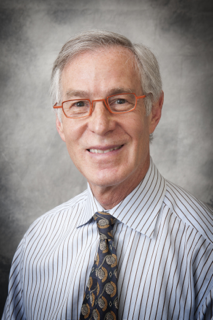 I.	Curriculum Vitae:  Richard Michael CooperA.	Updated: 	March 20, 2018Present AddressOffice: The Toronto General HospitalDepartment of Anesthesia and Pain Management200 Elizabeth St., 3 EN-421Toronto, Ontario, CANADAM5G 2C4cell: 	(416) 727-4388fax:	(416) 340-3698email: 	richard.cooper@uhn.ca	richard.cooper@utoronto.caB.	Biographical InformationCitizenship:	CanadianMarital status:	Married to Rikki (1975) with two sons (Joshua and Zachary)Recreational interests: long-distance running (22 completed marathons including 3 Boston Marathons), stone carving, building and playing violinB.	1.0	Academic Degrees: 1977:	M.D.:	Faculty of Medicine, University of Toronto1975:	M.Sc.:	School of Graduate Studies, Department of Physiology, University of Toronto1972:	B.Sc. (Honours):  Faculty of Arts and Science, University of Toronto1.1.	Certification:2010:	Certificate of Training: Good Clinical Research Practice—Principles (UHN, Department of Clinical Research Practice)1983:	Certified Instructor for Advanced Cardiac Life Support (ACLS); American Heart Association1983: 	Certified Instructor of Advanced Trauma Life Support (ATLS); Committee on Trauma, American College of Surgeons1981:	FRCPC (Fellow of the Royal College of Physicians and Surgeons of Canada), Specialty in Anesthesia, University of Toronto1.2.	Employment:1.2.1	Present appointments2014-	International Airway Faculty—elected by Boards of Directors of Society for Airway Management and Difficult Airway Society (available for international mentoring and facilitation of airway-related research)2014-	Advisor, All-India Difficult Airway Association2006-	Professor, University of Toronto, Faculty of Medicine, Department of Anesthesia1997-  :	Staff Anesthesiologist, Princess Margaret Hospital/Ontario Cancer Institute1982-  :	Staff Anesthesiologist, Department of Anesthesia, The Toronto General Hospital, later The Toronto Hospital and University Health Network (Toronto General, Toronto Western, Princess Margaret Hospitals)1.2.2	Previous appointments1982-2015: Consulting Anesthesiologist, Liaison for Department of Anesthesia, The Centre for Addiction and Mental Health 1982-2008: Chair, Acute Resuscitation Committee, University Health Network1999-06:	Associate Professor, Department of Anesthesia, Faculty of Medicine, University of Toronto1987-99:	Assistant Professor, Department of Anesthesia, Faculty of Medicine, University of Toronto1996-98:	Associate Director, Critical Care Unit, Mount Sinai Hospital1996-99  :	Staff Anesthesiologist, Mount Sinai Hospital1989-97:	Medical Director, Respiratory Therapy Department, The Toronto Hospital1981-95:	Associate Director, Medical Intensive Care Unit, Toronto General Hospital1982-87:	Lecturer, University of Toronto: 1981-82:	Clinical Fellow, Anesthesia, Toronto General Hospital, Toronto1981:	Chief Resident, Anesthesia, Toronto General Hospital, Toronto1980:	Chief Resident, Anesthesia, The Hospital for Sick Children 1980:	Resident, Anesthesia, St. Michael’s Hospital, Toronto 1979:	Resident, Anesthesia, Sunnybrook Hospital, Toronto1978-79:	Resident, Internal Medicine, St. Michael’s Hospital, Toronto1977-78:	Resident, Internal Medicine, Wellesley Hospital, Toronto1976-77:	Clinical Clerk, St. Michael’s Hospital, Toronto1972-75:	Department of Physiology, School of Graduate Studies, University of Toronto, Supervisor--Daniel H Osmond Ph.D.1971-74:	Biochemistry technician (part-time), Department of Biochemistry, St. Michael’s Hospital1.3.	Honors:2017-18:	Clinical Excellence Award, Department of Anesthesia, Faculty of Medicine, University of Toronto (awarded by faculty, fellows and residents at 39th Annual Shields Research Day, May 11, 2018) 2017:	Distinguished Service Award, Society for Airway Management (awarded at Annual Scientific Meeting and Workshop, Newport Beach CA)2016:	MSH-UHN Department of Anesthesia and Pain Management Teaching Awards: The Dr. John Bradley Award for Excellence in Teaching 2012:	Golden GlideScope Award at World Congress of Anaesthesiologists (Buenos Aires) for excellence in airway teaching and contributions to video laryngoscopy; awarded by Verathon Medical 1993:	Distinguished Service Award, Heart and Stroke Foundation of Canada1988-89:	Toronto General Hospital, Runner-up for Award for Excellence in Teaching1987-88:	Toronto General Hospital, Award for Excellence in Teaching1.4.	Professional Affiliations: Society for Airway Management (Board of Directors 2006-08; Treasurer 2008-11, President Elect 2011-12; President 2012-14; Immediate Past-President 2014-16)European Airway Management SocietyDifficult Airway Society (UK)Society for Head and Neck AnesthesiaRoyal College of Physicians and Surgeons of CanadaCanadian Anesthesiologist’s SocietyAmerican Society of AnesthesiologistsEuropean Society of AnaesthesiologistsInternational Anesthesiologists Research Society Ontario Medical AssociationCanadian Medical AssociationC.	Academic HistoryC.	1,	Inventions1.1	Endotracheal Tube ExchangersBetween 1990 and 1992, I developed a tube exchanger known as the “EndoTracheal Ventilation Catheter” (ETVC).  Earlier discussions with Cook Critical (Bloomington, IN) contributed substantially to the development of the Cook Airway Exchange Catheters (C-CAE), a family of products sold internationally.  The ETVC, manufactured by CardioMed Supplies Inc., Gormley, ON, was the first device that had a secure Luer-lock connection to enable jet ventilation during tube exchange.  Both devices have been used in several thousand patients throughout the world.  An existing endotracheal (or double lumen endobronchial) tube is withdrawn over a previously introduced tube exchanger.  Frequently, reintubation will not be required but the tube exchanger will provide access to the trachea, permitting oxygen insufflation or ventilation and can be used as a stylet, over which an endotracheal tube can be reinserted  Both devices have been approved by Health Canada and the US FDA.  The concept of risk stratification and extubation strategies is essentially my own is emerging as a recognized and valid approach.  Cook Critical on the C-CAE holds an international patent on this family of products.1.2	VideolaryngoscopyI have been actively involved with Saturn Biomedical Industries (Burnaby BC), Verathon Medical (Bothell, WA) and its Past President, Dr. John A. Pacey, as a medical consultant in the development of a commercial videolaryngoscope system (GlideScope, GVL).  This device is now used internationally in a variety of clinical settings, in Anesthesia, Pre-hospital, Emergency, Military and Critical Care Medicine.I have been requested to evaluate prototype laryngoscopes by manufacturers including but not limited to ACMI-Circon (Santa Barbara, CA), Truphatek (Netanya, Israel) Prodol Mediteca SA (Vizcaya Spain), Karl Storz (Germany), King Systems (Noblesville IN) and McGrath Aircraft Medical (Edinburgh, Scotland). 1.3	VQm™ (Non invasive Ventilation Perfusion monitor)I am the Chair of the Medical/Scientific Advisory Committee of Rostrum Medical Innovations  Inc. a biotech startup that has developed a unique clinical and research monitor designed to measure oxygen consumption and determine the relationship between pulmonary blood flow and alveolar ventilation based upon respiratory enthalpy. This device is attached to a patient’s breathing circuit and measures minute changes in temperature resulting from alveolar gas warmed by pulmonary blood flow. 2.	Creative Professional Activities2.1	Anesthesia Airway FellowshipThe Anesthesia Airway Fellowship was introduced in 2009. The offering has attracted a very large number of international applicants. Currently, there are up to two positions per year, each for a 12-month period. The main thrust of the airway fellowship involves acquiring and demonstrating expertise in airway evaluation and management alternatives. Management skills are added incrementally. A multi-centred, highly-structured training and certification curriculum is under development for flexible bronchoscopic intubation. Its content creation and eventual implementation will be a major focus for the airway fellow. As the six-components are developed, the fellow will assist in their field-testing. The aim of this initiative is to develop familiarity with and progressive competence manipulating a bronchoscope in simulators as well as unconscious patients with normal airways. Finally, the program will provide (internal) credentialing for bronchoscopic-assisted intubation of conscious patients with abnormal airways. The endoscopic training and certification will be used as a template for other airway training modules. With time, the fellow will serve as a resource when other members of the department have challenging airways.The fellow will gain a broad and deep exposure to a variety of alternative airway techniques. The specific devices will vary from time to time. At present, they include a variety of supraglottic airway devices (igel, AirQ, Supreme, ProSeal, Fastrach, Classic etc), video and fiberoptic bronchoscopy as well as rigid fiberoptic laryngoscopies (EVO, Bullard and WuScope) and stylets (Shikani, Levitan FPS, and Clarus Video System). Currently, our inventory of video-laryngoscopy devices includes the GlideScope, McGrath Series5, Storz C-MAC, King Vision Scope and Airtraq Avant but other instruments are added from time to time. Video recording of airway management will be encouraged so that the fellow will be expected to develop a personal library of airway management techniques.Our Otolaryngology and Head and Neck Cancer program is able to provide opportunities for our fellows to participate in their out-patient Head and Neck Clinic. This provides access to approximately 20 awake, diagnostic laryngoscopies or bronchoscopies/day, 2 or 3 days/week. There is also the possibility of participating in intraoperative panendoscopies (nasopharyngoscopy, laryngoscopy, bronchoscopy and esophagoscopy), learning to use various rigid scopes. Much of the fellow’s time is involved in complex head and neck procedures. This service performed approximately 700 procedures last year, including 93 major head and neck procedures, 48 laryngectomies/ pharyngectomies, 81 thyroidectomies as well as awake tracheotomies, endoscopic sinus surgery, intraoperative Cone CT and CT scanning procedures, laser excisions and crico-tracheal resections.The fellow is expected to develop and conduct research and present the findings at local, national and international meetings.  As of 2016, the program will have seen fellows from Scotland, England, Australia, Brazil, Ireland, Singapore, Israel and Wales.  All alumnae have been successfully appointed to academic positions upon completion of their fellowship.Past Fellows (Twain Russell, 2011; Daniel Cordovani 2012; Jennifer Sainsbury 2013, Branislav Telgarsky 2014, Vaughan Bertram 2015) have been recipients of SAM Trainee Awards.  Branislav Telgarsky was the recipient of the Best Poster Presentation at The Department of Anesthesia, University of Toronto Faculty Development Day. The study was also selected by the Canadian Anesthesiologists Society for oral presentation at its Annual Scientific Meeting in June 2015. Dr. Telgarsky’s abstract was selected as one of the ten (of 394) for oral presentation at a Plenary Session of the World Airway Management Meeting 2015 in Dublin, Ireland.  2.2	Developing a formalized, programmatic approach to the instruction of flexible bronchoscopic intubationThis program will introduce Anesthesiology residents, fellows and attending staff in a formalized manner to didactic material relating to the care and use of the flexible bronchoscope, progressive dexterity acquisition and assessment using a non-anatomical trainer (Dexter® Endoscopy Trainer) and an anatomical simulator. Once these skills are sufficiently mastered, the bronchoscope will be used in patients with normal airway anatomy following the induction of anesthesia and muscle relaxation. This will be followed by training in topical anesthesia of the airway and finally, the use of the bronchoscope in awake patients with challenging airways. The program will be supplemented by newly developed computer-based training. When the training modules and performance objectives are sufficiently developed, this will become a quality assurance program and a mandatory credentialing device within the UHN/MSH Department of Anesthesia. This project was supported by a 2-year University of Toronto Merit Award.  A web-based instructional program relating to “Awake Bronchoscopic Intubation” has been created and is available at http://pie.med.utoronto.ca/BI/. Having recently acquired an ORSIM bronchoscopy simulator, we intend to broaden the preclinical training in bronchoscopic dexterity. We will also study whether this enhances subsequent clinical performance. Several studies are being planned in cooperation with investigators in Auckland, Oxford and Toulouse. This involves the validation of performance on a 3D-printed difficult airway and subsequent comparison of three training methods.2.3	Defining the clinical role of videolaryngoscopyThe utility and safety of videolaryngoscopy, specifically the GlideScope® VL (GVL) was evaluated in a wide range of clinical settings by collecting multi-centered data from early users.  The study, involving 133 users and 722 patients established that the GVL resulted in comparable or superior laryngeal views in both routine and complex airways.  Even novice laryngoscopists were able to obtain excellent glottic views with limited prior instruction.  The second phase of the research will be an international collaboration employing the GVL when conventional direct laryngoscopy fails to provide a view of the glottis.  This study will involve experienced users.  I will serve as its Principal Investigator.  Other research protocols in progress compare the hemodynamic impact of direct and GVL, measurement of the forces applied during direct compared with indirect laryngoscopic techniques, evaluation of various manikins using force sensors, fluoroscopic comparison of cervical spine movement with the flexible fiberscope during intubation and a comparison of direct laryngoscopy and GVL for double lumen tube insertion.In November 2014, I was invited to Chair Verathon Medical’s Scientific Advisory Committee.2.4	Evaluation of forces employed during laryngoscopyEmploying paper-thin sensors on laryngoscope blades, we are comparing the forces exerted on the tongue during laryngoscopy. These studies compare direct and video laryngoscopes (GlideScope) on five commercial manikins as well has human subjects. The manikin studies will explore the fidelity of these commonly used simulators in non-anatomical domains. The human studies will enable a comparison between the forces required to achieve laryngeal exposure and perform endotracheal intubation in subjects with apparently normal airways. These studies avoid the confounding influences of anti-hypertensives, induction agents and patient pathophysiological conditions.Part I was supported by a Society for Airway Management Research Grant and compared direct and videolaryngoscopy in four commercial manikins.  Part II is comparing the forces applied during intubation using Macintosh DL and GlideScope VL in human subjects. Both of these projects have now been completed.Part III, comparing forces required on patients at higher risk of a difficult laryngoscopy has also been completed and was submitted for publication (April 2017).Part IV is another manikin study comparing the forces required to intubate when viewing directly and indirectly using the GlideScope Mac and Storz C-MAC blades. This study is now complete and submitted for publication.2.5	Evaluation of an external device to complement VideolaryngoscopyI am a member of the Scientific Advisory Board of Guide-In Medical, a startup company based in Nazareth Israel. They have developed a device known as IRRIS that is an electronic illumination patch, which produces a light invisible to the naked eye but easily detected by certain videolaryngoscopes. It has undergone cadaver testing and a very small clinical trial involving 10 patients (Kristensen, Fried, Biro Acta Anaesthesiol Scand, 2018: https://www.ncbi.nlm.nih.gov/pubmed/29063583. CE markings have been obtained but it has not yet been approved by the FDA or Health Canada. https://youtu.be/KyIbyMVVgm0 	2.6	Prospective Radiologic Evaluation of Postoperative Swelling following Orthognathic Surgery (completed)Patients undergoing major maxillo-mandibular surgery will be evaluated pre- and postoperatively by MRI scans with three dimensional reconstructions to determine the degree of postoperative airway swelling.  This will be compared with predictions and clinical assessment.  (collaborators: Drs. A. Keller, [UHN Medical Imaging], G. Sandor and C. Clokie [University of Toronto Oromaxillo-facial surgery])2.7	Development and Implementation of Database for In-Hospital Cardiac Arrest StatisticsSupervision of Faculty of Medicine Summer Student: (Susan Harder, June-Sept. 1995).
This project was supported by a $3600 grant from the University of Toronto, Faculty of Medicine for undergraduate research.  UHN has since become the first Canadian center to participate in the National Registry of Cardiopulmonary Resuscitation for in-hospital cardiac arrests.2.8	Resuscitation process and outcomeIn 1991 and 1992 I was a Canadian delegate, representing the Heart and Stroke Foundation of Ontario and Canada to the American Heart Association and other agencies to the Consensus Conference to update the Emergency Cardiac Care Advanced and Basic Life Support Guidelines, published in 1992.  I participated in the development and monitoring of ALIVE Trial (Amiodarone vs. Lidocaine in resistant ventricular fibrillation, published in NEJM.  I am a founding member of the University of Toronto, Council of Acute Resuscitation Committee Chairs to develop common policies for training and monitoring in-hospital cardiopulmonary resuscitation.  This effort is being expanded to embrace the GTA and will include evaluation of automated external defibrillators and development of standardized infection protection protocols.  The UHN was the first hospital outside of the US to enroll in the National Registry of Cardiopulmonary Resuscitation <http://www.nrcpr.org/>.2.9	Canadian Airway Focus GroupI participated as an invited member of a group of airway enthusiasts to produce a document, published in 1998 (The Unanticipated Difficult Airway with Recommendations for Management).  This remains one of the most popular downloads from the Canadian Journal of Anesthesia website.  A second iteration of this expert task force met between 2009-2013.  The revised guidelines were published in the Canadian Journal of Anesthesia 60(11): 1089-1138 and continues to be cited and downloaded internationally.2.10	World Airway Management Meeting 2015/2019I was a member of the Executive Planning Committee for the World Airway Management Meeting that took place in Dublin in November 2015.  This meeting was a joint project of The Society for Airway Management and the Difficult Airway Society but will involve many other national and specialty societies involved in airway management.  www.WAMM2015.com It was highly successful with approximately 1500 international attendees. On the strength of the initial meeting, a second meeting involve the Society for Airway Management, Difficult Airway Society and European Airway Management Society is being planned for November 2019 in Amsterdam. I am a member of the Executive Planning Committee, representing the SAM.2.11	Ventilation/Perfusion monitorI have been involved in the development of a novel device intended to continuously monitor the balance of pulmonary ventilation and perfusion based upon the principle of enthalpy. Respiratory gases are continuously monitored by micro-sensors for pressure, humidity, oxygen and temperature. Since heat within the respiratory system is only given off by perfused alveoli, this device appears to be able detect changes that may reflect clinical states and the impact of therapeutic efforts.I am a minor investor in Rostrum Medical Innovations (Vancouver BC) and Chair of the Scientific and Medical Advisory Committee.2.12	Project for Universal Airway Management Guidelines (“PUMA”)I am a member of the Executive and Working Groups attempting to develop “international, universal airway management guidelines”, applicable to all specialties in all clinical contexts. The Working Group consists of 14 international opinion leaders from anesthesiology, critical care, emergency medicine and pediatrics who are working to identify areas of agreement, conflict and those requiring further clarification. The Executive Group consists of 4 of the members of the Working Group. These will be presented to specialty societies and discussed at WAMM2019 for subsequent ratification and publication.2.13	Evaluation of Global Airway Management TrainingDr. Paul Baker (Auckland) and I developed an electronic survey to determine the training received by consultant and training anesthesiologists throughout the UK, Ireland, Australia, New Zealand, Canada, India, Europe and South America as well as members of several airway societies. We received responses from nearly 5000 physicians including those in low, middle and upper income countries. As of Jan 2018, the results are nearly ready to submit for publication.2.14	Patient Safety Movement—Airway Safety Task ForceI am a member of the Airway Safety Task Force, charged with developing an Actionable Patient Safety Solution related to the problem of unplanned tracheal extubation. This problem occurs in a significant number of ICU and Emergency Department patients and even more commonly in the prehospital EMS arena. It is estimated to be responsible for approximately 12,000 ICU deaths annually in addition to significant morbidity and healthcare costs. Our task force is attempting to increase awareness of this problem and develop a strategy to facilitate its tracking and reduce its occurrence. D.	GrantsSociety for Airway Management Research Award (2014 $5000; Principal Investigator): Does video laryngoscopy feedback, with or without recording, accelerate skill acquistion for medical students learning direct laryngoscopy—A Pilot Study (Short title: VL4DL)Society for Airway Management Research Award (2010 $4500; Principal Investigator): Comparison of the forces required for Direct and Video laryngoscopy (GlideScope)—A manikin studySociety for Airway Management Research Award (2009 $10000; Co-investigator with Tracey Straker [Albert Einstein College of Medicine] and Leonard Pott [University of Pennsylvania]): Development of an Airway Education Online Logbook and Survey of Academic Departments throughout United States and Canada.University of Toronto, Department of Anesthesia Merit Award (2009-2011, $40,000): Development of a Training Program in Awake Flexible Bronchoscopy Intubatione.	Publications1.	Refereed Publications:1.1	Articles: McCarthy S, Cooper RM: Editorial: A Primer on the Ethics of Teaching (and Learning) Airway Management (editorial) Anaesthesia https://doi.org/10.1111/anae.14313 Cooper RM: Implementing universal videolaryngoscopy: how to do it and what to expect (editorial) British J Anaesth 120 (1): 13-15, 2018.Cooper RM: Extubation of the Airway following surgery; UpToDate (paywall), published, May 2018.Cooper RM, Parotto M: Techniques and devices for airway management for anesthesia for adults: Video laryngoscopes and optical stylets; UpToDate (paywall), published Jan 24 2017.Sainsbury J, Telgarsky B, Parotto M, Niazi A, Wong D, Cooper RM: The effect of verbal and video feedback on learning direct laryngoscopy among novice laryngoscopists: a randomized pilot study. Can J Anesth 2017; 64(3): 252-259Parotto M, Jiansen JQ, Taiban AA, Ioukhova S, Agzamov A, Cooper R, O’Leary G, Meineri M. Evaluation of a low-cost 3D-printed model for bronchoscopy training. Anaesthesiology Intensive Therapy, 49(3); 189-197, 2017Parotto M, Cooper RM: Preoxygenation in Critically Ill Patients Requiring Intubation: Difficult Questions, No Easy Answers (editorial). Respiratory Care 2016; 61(9), 1273-75.Telgarsky B, Cooper RM, Monteiro E, de Almeida J: Epiglottic melanoma. Canadian Journal of Anesthesia 2015; 62(11): 1221;Parotto M, Cooper RM: Editorial—Tracheal Extubation and Reintubation of the critically ill—challenges coming and going. Critical Care 2015; 19(1). Cooper RM:  Invited Key Article:  A Streamlined Anaesthetic System--The Bain (and Spoerel) Circuit, Forty Years Later  Can J Anesth 2014; 61(6), 587-90.Cooper RM: Icteric Vocal Cords Recorded during Video Laryngoscopy. Anesthesiology 2013; 119: 1469.Law JA, Broemling N, Cooper RM, et al. The difficult airway with recommendations for management - Part 1 - Difficult tracheal intubation encountered in an unconscious/induced patient. Canadian journal of Anesthesia  2013; 60: 1089-118.Law JA, Broemling N, Cooper RM, et al. The difficult airway with recommendations for management - Part 2 - The anticipated difficult airway. Canadian journal of Anesthesia 2013; 60: 1119-38.Lee C, Russell T, Firat M, Cooper RM: A comparison of required applied force during laryngoscopy in four commercial manikins.  Anaesthesia 68(5), 492-6, 2013.Russell T, Khan S, Elman J, Katznelson R, Cooper RM. Measurement of forces applied during Macintosh direct laryngoscopy compared with GlideScope® videolaryngoscopy. Anaesthesia  67(6), 626-31, 2012.Lee C, Cooper RM, Goldstein D:  Management of a patient with tracheomalacia and supraglottic obstruction after thyroid surgery.  Can J Anesth 58 (11), 1029-33, 2011Russell T, Lee C, Cooper RM:  A comparison of the forces applied to a manikin during laryngoscopy with the GlideScope and the Macintosh laryngoscopes. Anaesth Intens Care, 39(6), 1098-1102, 2011.Levitan RM, Heitz JW, Sweeney M, Cooper RM.: The Complexities of Tracheal Intubation with direct laryngoscopy and alternative intubation devices. Ann Emerg Med 57(3), 240-7, 2011.Pott L, Randel R, Straker T, Becker K, Cooper R.: A Survey of Airway Training among US and Canadian Anesthesiology Residency Programs. J Clin Anesth 23(1), 15-26, 2011. Maassen R, Lee RA, van Zundert A, Cooper R: The videolaryngoscope is less traumatic than the classic laryngoscope for a difficult airway in an obese patient. J Anesth, 23, 445-8, 2009.Wong DM, Prabhu A, Chakraborty S, Massicotte EM, Cooper R:  Cervical spine motion during flexible bronchoscopy compared with the Lo-Pro GlideScope®  Br J Anaesth 102(3), 424-430, 2009.Cooper RM:  Editorial: ProSeal LMA—how long is too long?  Can J Anesth: 54(10), 786-789, 2007.Cooper RM:  Videolaryngoscopy—Is Direct Laryngoscopy Obsolete?  Special Article.  Internet Journal of Airway Management 2007Jessa M, Cafazzo J, Chagpar A, Cooper RM, Wax R, Easty T: Human Factors Evaluation of Automated External Defibrillators in a Hospital Setting, Human Factors and Ergonomics Society, Health Care 1099-1102Meisami T, Musa M, Keller MA, Cooper RM, Clokie CM, Sandor GK:  Magnetic resonsance imaging assessment of airway status after orthognathic surgery.  Oral Surg Oral Med Oral Pathol Oral Radiol. Endod. 103(4), 458-463, 2007Cooper RM:  Les difficultés liées à l'extubation postopératoire, sont-elles prévisibles?  Le Praticien en Anesthesie Reanimation, 11(1), 25-29, 2007.Cooper RM:  Complications associated with the use of the GlideScope Videolaryngoscope  Can J Anesth: 51 (1):  54-57, 2007.Cooper RM:  “Special Article: Extubation of the Difficult Airway”, Internet Journal of Airway Management http://www.adair.at/ijam/volume03/specialarticle01/extubationstrategies.htm Cooper RM, Pacey JA., Bishop M J, McClusky S:	Early clinical experience with a new videolaryngoscope (GlideScope)  Can J Anesth: 52(2): 191-198, 2005Cooper RM:   Laryngoscopyits past and future.  Can J Anesth: 51(Suppl) R1-R6, 2004Cooper RM:   Use of a new videolaryngoscope (GlideScope) in the management of a difficult airway.  Can J Anesth: 50(6): 611-613, 2003Cooper RM.    Editorial:  The LMA, laparoscopic surgery and the obese patient—can vs. should  Can J Anesth 50(1): 5-10, 2003Dorian P., Cass D., Schwartz B., Cooper R., Gelaznikas R., Barr A.:  A Randomized Clinical Trial of Amiodarone vs. Lidocaine in Shock Resistant out-of-hospital Ventricular Fibrillation.  New England Journal of Medicine 346(12), 884-890, 2002Crosby ET, Cooper RM, Douglas MJ, Doyle DJ, Hung OR, Labrecque P, Muir H, Murphy MF, Preston RP, Rose DK, Roy L.  The unanticipated difficult airway with recommendations for management.  Can J Anesthesia 45(7), 757-776, 1998Martin BA, Cooper RM, Parkih, SV.  Propofol Anesthesia, Seizure duration and ECT: A Case Report and Literature Review.  The Journal of ECT 1998; 14(2), 99-108Cooper RM.   The use of an endotracheal ventilation catheter in the management of difficult extubations.  Canadian Journal of Anesthesia 43(1), 90-93, 1996Cooper, RM.  Management of the Difficult Extubation, Part I.  Educational Synopses in Anesthesiology and Critical Care (Internet Publication) 2(3), 1995Cooper RM.   Management of the Difficult Extubation, Part II.  Educational Synopses in Anesthesiology and Critical Care (Internet Publication) 2(4), 1995Irish, JC, Brown DH, Cooper RM.  Airway control during percutaneous tracheostomy.  Laryngoscope, 104, 1178-1180, 1994Cooper RM., Murray, GE., Osmond, DH.; Trypsin-Induced Activation of Renin Precursor in Plasma of Normal and Anephric Man; Circ. Res., Suppl I, 40 (5), 171-179, 19771.2	Invited critical review:Cooper RM.  Review of: Upper airway edema after carotid endarterectomy: the effect of steroid administration.  By Hughes R, McGuire G, Montanera W, Wong D, Carmichael FJ in Anesth Analg 1997, 84: 475-78. Critical Care Forum, 1(1), F1, 19971.3.	Case reports:Lee C, Cooper RM, Goldstein D:  Management of a Patient with Tracheomalacia and Supraglottic Obstruction after Thyroid Surgery—A Case Report. Canadian Journal of Anesthesia 58(11), 1029-33, 2011.Cooper RM, Grgas S.  Fatal barotrauma associated with misuse of a manual resuscitation bag.—A Case Report  Anesthesiology, 93(3), 892-3, 2000.Cooper RM.  Extubation Prone.  Educational Synopses in Anesthesiology and Critical Care (Internet Publication) June, 1996.Cooper RM, Cohen D.  Use of an endotracheal ventilation catheter for jet ventilation during a difficult intubation:  Canadian Journal of Anesthesia, 41, 1196-1199, 1994.1.4.	Letters to editor:Cooper RM, McCarthy S, Urdaneta F. Tolerability of the Cook Staged Extubation Wire, Anesthesia, May 29, 2018: URL  http://www.respond2articles.com/ANA/forums/thread/2591.aspxMcCarthy S, Cooper RM:	 Reflections on Combining the Bonfils Intubation Endoscope, the Macintosh Videolaryngocope and the Difficult Airway, Anesth Analg 2018 DOI: 10.1213/ANE.0000000000003327Cordovani D, Cooper RM:  Evaluation of a new sutureless securement device for central venous catheters, Can J Anesth 60(5), 504-5, 2013.Cooper RM, O’Sullivan E, Popat M, Behringer EC, Hagberg CA: Difficult Airway Society guidelines for the management of tracheal extubation, Anaesthesia 68(2), 217, 2013.Behringer EC, Cooper RM, Luney S, Osborn I:  The Comparative Study of Video-laryngoscopes to the Macintosh Laryngoscope: Defining Proficiency is Critical, Eur J Anaesth 28(12), 817-8, 2011.Russell T, Cooper RM: Cormack-Lehane Revisited-response: BJA ePub (Dec 15, 2010)
http://bja.oxfordjournals.org:80/cgi/eletters/105/6/867#6784 Khan S. Cooper RM: Superior glottic views with a GlideScope and Airtraq compared with an anterior commissure laryngoscope Can J Anesth 58 (2): 224-225, 2011.Cooper RM: 	Reducing the complications associated with video laryngoscopy. Anesth&Analg: 111(1), 244, 2010.Osborn I, Behringer E, Cooper RM, Verghese C.: Detecting the Etiologies of Acute Airway Obstruction associated with the Supreme™ LMA. Anesthesiology 111(8), 452-3, 2009.Cooper RM:  	Concerns about the purported safety of elective flexible bronchoscopic-assisted intubation.  Anesthesiology 108(6), 1150, 2008.Cooper RM:  	Response to editorial by Cormack RS and Lehane JR: Intubation Training in the Real World: Anaesthesia 62(10), 975, 2007.Cooper RM:	More Trouble with Airway Definitions.  Anesthesiology 107(1), 170, 2007.Cooper RM:	Assessing the laryngeal view by conventional laryngoscopy after awake fibreoptic tracheal intubation.—Comment; Anaesthesia  2006.Cooper RM:	Airway management before, during and after extubation: a survey of practice in the United Kingdom and IrelandComment. Anaesthesia 61(1), 77-78, 2006Cooper RM: 	The GlideScope videolaryngoscopeComments. Anaesthesia. 60(10), 1042, 2005.Cooper RM:	Considerations aimed at facilitating the use of the new GlideScope videolaryngoscope (Reply)  Can J Anesth. 52(6), 661, 2005.Cooper RM: 	Use of a new videolaryngoscope (GlideScope) in the management of a difficult airway (Response)  Can J Anesth. 51(1), 95-6, 2004.Cooper RM:  CLMA and PLMA for laparoscopic surgery, reply.  Can J Anesth. 50 (5); 966-967, 2003Cooper RM Wax R:  Concerns regarding “A practical approach to airway management in patients with SARS.”  CMAJ, eLetter, posted Nov. 3, 2003.Dorian P, Schwartz B, Cooper R:  (Author’s response-Correspondence)  Amiodarone versus Lidocaine for Shock-Resistant Ventricular Fibrillation, New England Journal of Medicine: 347(5); 368-370, 2002.Cooper RM:  	Safer Endotracheal Tube Exchange Technique (reply to correspondence) Anesthesiology 88(6), 1684-5, 1998.Cooper RM: 	Correspondence: Extubation of the Difficult Airway.  Anesthesiology 87(2), 460, 1997.Cooper RM:  Conversion of a nasotracheal to orotracheal tube using an endotracheal ventilation catheter.  Anesthesiology, 87(3), 717-8, 1997.Cooper RM, Irish JC, Brown DH:  Facilitation of Percutaneous Dilational Tracheostomy by Use of a Perforated Endotracheal Tube Exchanger.  Chest 109(4),1131,1995.Cooper RM:  Upper-airway obstruction and perioperative management of the airway in patients managed with posterior operations on the cervical spine for rheumatoid arthritis.  The Journal of Bone and Joint Surgery 77-A(9),1463-64,1995.Cooper RM:  Consider other extubation strategies to maintain difficult airways.  Chest 108(4),1183,1995.Irish, JC, Brown DH, Cooper RM:  Airway control during percutaneous tracheotomy.  Laryngoscope 105, 226,1995.Cooper RM:  Negative pressure ventilation when changing endotracheal tubes.  Anesthesiology, 82:1533,1995.1.5.	Book/Software Reviews:Cooper RM.  Review of Airway Cam™ Video Series, Volume 4: Secrets of Curved Blade Laryngoscopy: R.M. Levitan, W. Kinkle, E.A. Ochroch (Eds).	Canadian Journal of Anesthesia, 51(5), 524, 2004.Cooper RM.  Review of Practical Fibreoptic Intubation, Canadian Journal of Anesthesia.  Canadian Journal of Anesthesia, 49(1) 112, 2002.Cooper RM. Review of SimBioSys ECG (The Fundamentals of 12-Lead Interpretation and Rhythm Recognition, Canadian Journal of Anesthesia, 48 (2), 209, 2001.Cooper RM. 	Review of Airway Management for Emergency Physicians, ed. R Walls,  Canadian Journal of Anesthesia, 48(2), 216-7, 2001.Cooper RM.  Review of AirwayCam Video Series, Volume 3: Advanced Airway Imaging and Laryngoscopy Techniques, Vol 3.  Canadian Journal of Anesthesia 47(9): 925, 2000.Cooper RM.  Review of SimBioSys ACLS Simulator. Canadian Journal of Anesthesia 47(6): 597, 2000.Cooper RM.  Invited published review of journal article (Upper airway edema after carotid endarterectomy: the effect of steroid administration. Hughes R et al. Anesth Analg 1997;84:475) The Critical Care Forum, Journal Club, July 1997.Cooper RM: Physician’s Guide to the Internet. Lippincott-Raven, 1996 Canadian Journal of Anesthesia, 44(3), 341-2, 1997.Cooper RM: Medicine and the Internet, Introducing Online Resources and Terminology. Oxford University Press, Oxford, 1996.  Canadian Journal of Anesthesia, 44(1), 104-5, 1997.1.6.	Abstracts:Gordon J, Bertram V, Leem S, Parotto M, Cooper RM. Comparison of forces generated by direct and indirect laryngoscopy using the GlideScope T-MAC blade in a manikin Shield’s Day Poster Presentation, University of Toronto, Apr 2017Telgarsky B, Sainsbury J, Parotto M, Niazi A, Wong D, Cooper RM. Does videolaryngoscopy accelerate the learning of direct laryngoscopy? World Airway Management Meeting, Dublin, Nov 2015. BJA 117 S1, 2016Telgarsky B, Sainsbury J, Parotto M, Niazi A, Wong D, Cooper RM. Does videolaryngoscopy accelerate the learning of direct laryngoscopy? Can Anesthesiologists Society, Annual Meeting, June 2015.Telgarsky B, Sainsbury J, Parotto M, Niazi A, Wong D, Cooper RM. Does video laryngoscopy feedback accelerate the learning curve for direct laryngoscopy? A pilot study. Professional Development Day, Department of Anesthesia, University of Toronto, Nov 2014.  Law JA, Cooper RM, Duggan LV.: for the Canadian Airway Focus Group. Canadian recommendations for management of the difficult airway, 2nd European Airway Congress, Istanbul, Turkey, Dec 2013.Tan LZ, Cooper R.:  GlideScope-assisted bronchoscopic intubation with an Aintree Catheter.  Canadian Anesthesiologists’ Society, Annual Scientific Meeting, Calgary, AB.  June 2013.Tan LZ, Cooper R.: Experiences with a new optical stylet for oral tracheal intubation.  University of Toronto, Department of Anesthesia, Shield’s Day Presentations (May 2013), Toronto, ON. May 2013.Cordovani D, Cooper R.:  The  use of a video direct laryngoscope to teach novice laryngoscopists.  University of Toronto, Department of Anesthesia Professional Development Day, Toronto, ON. Nov. 2012.Khan S, Cooper R.: Superior glottic views obtained by GlideScope and Airtraq compared with Macintosh and Anterior Commissure laryngoscopes, SAM Annual Scientific Meeting, Chicago IL, Sept 2010.Lee C, Katznelson R, Furat M, Cooper R.:  Comparison of the forces required for direct and video laryngoscopy on a commercial manikin, European Society of Anaesthesiologists, Annual Scientific Meeting, Helsinki Finland, June 2010Lee C, Katznelson R, Furat M, Cooper R.:  Comparison of the forces required for direct laryngoscopic intubation on four commercial manikins, European Society of Anaesthesiologists, Annual Scientific Meeting, Helsinki Finland, June 2010Lee C, Katznelson R, Furat M, Cooper R.:  Comparison of the forces required for GlideScope video laryngoscopy on four commercial manikins, European Society of Anaesthesiologists, Annual Scientific Meeting, Helsinki Finland, June 2010Prabhu A, Wong D, Massicotte E, Tan G, Cooper RM: Radiographic evaluation of cervical spine motion during airway management comparing flexible bronchoscopy (FB) with the Lo-Pro GlideScope.  European Journal of Anaesthesiology 24(Suppl 39), 19AP1-8, 2007Prabhu A, Wong D, Massicotte E, Tan G, Cooper RM: Radiographic evaluation of cervical spine motion during airway management comparing flexible bronchoscopy (FB) with the Lo-Pro GlideScope. Can J Anesth.Meisami T, Musa M, Sandor GKB , Keller MA, Cooper RM and Clokie CML. An evaluation of airway compromise following orthognathic surgery using MRI.  Journal of Dental Research, 81:3650, 2002Dorian P, Cass D, Gelaznikas R, Cooper R, Schwartz B.  ALIVE: A randomized blinded trial of intravenous amiodarone vs. lidocaine in shock resistant ventricular fibrillation.  American Heart Association Scientific Session 2001, Anaheim CAAthayde JT, Cooper RM, Sandler AN.  Use of endotracheal ventilation catheter in monitoring end-tidal CO2  in post-operative cardiac patients after “early extubation”.  Anesthesia and Analgesia 77: S13, 1994Levytam S, Kavanagh BP, Cooper RM, Nierenberg H, Roger S, Sandler AN.  Distal tracheal capnography following general anesthesia.  Anesthesia and Analgesia, 76; S223, 1993Cooper RM, Irish JC, Brown DH.  A new technique for percutaneous dilatational tracheostomies using an endotracheal ventilation catheter, Canadian Journal of Anesthesia, 40, A71,1993Cooper RM, Levytam S.: Use of an Endotracheal Ventilation Catheter for Difficult Extubations: Anesthesiology 77, A1110, 1992Cooper RM, Use of an Endotracheal Ventilation Catheter for Difficult Extubations, Canadian Journal of Anesthesia, 39; A107, 1992.Cooper RM, Doyle, DJ.: ETT cuff pressures in Cardiac ICU patients, Canadian Journal of Anesthesia, May 1991Cooper RM, Osmond DH, Scaiff KD., Ross, LJ.; Increase in Angiotensin I Production Upon Incubation of Human Plasma with Trypsin; Fed. Proc., 33 (3) 584, 1974Osmond DH, Scaiff KD, Cooper RM; Trypsin-Induced Increase in Human Plasma Renin Activity; Prod. Can. Fed. Biol. Soc., 17, 27, 1974.
Senior Principal Author2.	Non-Refereed Publications:2.1	Book chapters:Cooper RM: Tracheal Extubation and Reintubation of the Difficult Airway, Chapter 48, pp 444-467, in Hagberg and Benumof’s Airway Management 4th ed, Ed. CA Hagberg, Elsevier, Philadephia. 2018Gordon J, Cooper RM, Parotto M. Supraglottic Airway Devices - Indications, Contraindications and Management, Minerva anestesiologica, 84(3): 389-97, 2017Cooper RM: My Laryngoscopy Failed—What Now? In ASA Refresher Course 43rd ed. American Society of Anesthesiologists, 2017Gordon J, Cooper RM: Extubation of the Difficult Airway in Master en Control Total de la via aerea, University of Valencia, 2017.Bertram V, Cooper RM: Difficult Airway Management in ENT and Head and Neck Surgery, in Master en Control Total de la via aerea, University of Valencia, 2017.Cooper RM, Law JA: Rigid and Semirigid Fiberoptic and Video Laryngoscopes, in Management of the Difficult and Failed Airway 3rd ed, Ed. O. Hung and M. Murphy, McGraw Hill Medical, New York, 2017Cooper RM: Management of the Extubation of a Patient Following Prolonged Mechanical Ventilation with Possible Marked Airway Edema in Management of the Difficult and Failed Airway 3rd ed., ed. O. Hung and M. Murphy, McGraw Hill Medical, New York, 2017Cooper RM. Chapter 2: Airway Management. In: Anesthesia Clerkship Manual: A Guide to Anesthesia for Medical Students. Niazi A, Matava C (eds.). Department of Anesthesia, University of Toronto. UTPress. (Toronto, Canada). Pages 83-110 2017. Sainsbury J, Cooper RM: Extubation of the Difficult Airway in Clinical Airway Management: An Illustrated Case-Based Approach, ed. D J Doyle and B. Abdelmalak, Cambridge University Press, Chapter 62, 322-327, 2017Cooper RM:  Strengths and Limitations of Airway Techniques in Anesthesiology Clinics, ed Mark L and Flint P. for Anesthesiology Clinics 33: 241-255, 2015Cooper RM:  Extubation of the Difficult Airway Patient in Master Techniques in Upper and Lower Airway Management, ed. William Rosenblatt, Lippincott Williams & Wilkins, Philadelphia, 204-205, 2015Cooper RM:  Extubation of the Difficult Airway Patient (Chapter 15), in Cases in Emergency Airway Management, ed. Berkow L and Sakles J, Cambridge University Press p 126-133, 2015Sainsbury J, Cooper RM: Unexpected failure of direct laryngoscopy in Master Techniques in Upper and Lower Airway Management, ed. William Rosenblatt, Lippincott Williams & Wilkins, Philadelphia, 16-17, 2015Co-editor: Glick D, Cooper RM, Ovassapian A, (editors): The Difficult Airway: Tools and Techniques for Clinical Management, Springer-Verlag, New York, 2013Cooper RM, Lee C. The Role of Video laryngoscopy:  Chapter 6 in The Difficult Airway: Tools and Techniques for Clinical Management, ed. by David Glick, Richard Cooper, Andranik Ovassapian, Springer-Verlag, New York, 2013 Cooper RM:  The Role of Rigid Fiberoptic Laryngoscopy:  Chapter 5 in The Difficult Airway: Tools and Techniques for Clinical Management, ed. by David Glick, Richard Cooper, Andranik Ovassapian, Springer-Verlag, New York, 2013Ellard L, Cooper RM:  Extubation of the Difficult Airway: Chapter 17 in The Difficult Airway: Tools and Techniques for Clinical Management, by David Glick, Richard Cooper, Andranik Ovassapian, Springer-Verlag, New York, 2013Russell T, Cooper RM: Anesthesia for Thyroid and Parathyroid Surgery, Chapter 15 in Anesthesia for Otolaryngologic Procedures, ed. by B. Abdelmalek and DJ Doyle, Cambridge University Press, Cambridge UK, 2013Cooper RM, Khan S: Tracheal Extubation and Reintubation of the Difficult Airway, Chapter 50 in Benumof and Hagberg’s Airway Management 3rd ed, Ed. CA Hagberg, Mosby, St. Louis. 2012 Cooper RM: Airway assessment and Management: University of Toronto, Medical Student’s Handbook, 2011Cooper RM Law JA: Rigid and Semirigid Fiberoptic Scopes and Videolaryngoscopes, in Management of the Difficult and Failed Airway 2nd ed, Ed. O. Hung and M. Murphy, McGraw Hill Medical, New York, 2011Cooper RM: Management of the Extubation of a Patient Following Prolonged Mechanical Ventilation with Possible Marked Airway Edema in Management of the Difficult and Failed Airway 2nd ed., ed. O. Hung and M. Murphy, McGraw Hill Medical, New York, 2011Cooper RM, Law JA: Rigid and Semirigid Fiberoptic Scopes and Videolaryngoscopes, in Management of the Difficult and Failed Airway, ed. O. Hung and M. Murphy, McGraw Hill Medical, New York, 2007.Cooper RM: Management of the Extubation of a Patient Following Prolonged Mechanical Ventilation with Possible Marked Airway Edema in Management of the Difficult and Failed Airway, ed. O. Hung and M. Murphy, McGraw Hill Medical, New York, 2007Cooper RM: Extubation and Changing Endotracheal Tubes (Chapter 47), in Benumof’s Airway Management: Principles and Practice, 2nd edition, ed. Carin Hagberg, Mosby, Philadelphia, 2007Cooper, RM. Weaning the Difficult Patient from mechanical ventilation in the Cardiac Intensive Care Unit, in Perioperative Care in Cardiac Anesthesia and Surgery: The Toronto General Hospital, Peter Munk Cardiac Centre. Ed.  D. Cheng and T. David.  Landes Biosciences, Austin, Texas, 1999.Cooper RM.  Extubation and Changing Endotracheal Tubes (Chapter 39), in Airway Management: Principles and Practice, ed. J.L. Benumof, Mosby, St. Louis, 1996.Cooper RM. Safe Extubation, in The Difficult Airway II, Anesthesiology Clinics of North America, ed. AN Sandler and DJ Doyle, WB Saunders 13(3),1995.2.2	Articles:Cooper RM: My Laryngoscopy Failed—What Now? In ASA Refresher Course 43rd ed American Society of Anesthesiologists, 2017Cooper RM: Video Laryngoscopes for intubations—a new standard of care is within sight. Outpatient Surgery Magazine, 132-134, September 2017Cooper RM: My Laryngoscopy Failed—What Now? In ASA Refresher Course 42nd ed. American Society of Anesthesiologists, 2016Cooper RM:  Devices Don’t Manage Airways—Airway Managers Do, ASA Newsletter, 77(9); 20-22, 2013Cooper RM: Recording Video Laryngoscopy: Realizing the Promise of an Extraordinary Teaching Tool. Anesthesiology News 2013: 51-2.Cooper RM:  The Society for Airway Management, J Clin Anesth 25(3); 247, 2013Cooper RM:  The Society for Airway Management—Advancing airway safety ASA Newsletter, April 2013Cooper RM, Behringer EC: “Is There Insight in sight?”  Editorial, Anesthesiology News, Aug 2011Cooper RM:  Videographic evidence of regurgitation and aspiration despite cricoid pressure.  Anesthesiology News, August, 2010Cooper RM:  Introduction—What’s in a name?  Annual Airway Supplement, Anesthesiology News, August 2010Cooper RM:  Transitioning from direct to video laryngoscopy: in A Clinician’s Guide to Video Laryngoscopy, Tips and Techniques, Anesthesiology News, p 6-10, July 2009Cooper RM:  GlideScope Video Laryngoscopes: Case Studies in Airway Versatility, Anesthesiology News Supplement: Guide to Airway Management, 20082.3	Masters of Science Thesis:Cooper RM.; Trypsin-Induced Activation of the Renin System in Man, University of Toronto, Department of Physiology, Master’s Thesis, 1975.3.	Manuscripts (in preparation or in press)3.1	Articles:Cooper RM: Invited Review Article: Preparation for and Management of “failed” laryngoscopy and/or intubation. (Anesthesiology: submitted)McNarry A, Baker PA, Cooper RM et al. Global airway management and education and training. A survey of 4948 responses (in preparation)Parotto M, Cooper RM: Videolaryngoscopy for Urgent and Emergent Orotracheal Intubation (New England Journal of Medicine: in preparation)Gordon J, Parotto M, Cooper RM: A Comparison of forces required to perform direct vs indirect laryngoscopy using a C-MAC—a manikin study. (in preparation)Gordon J, Parotto M, Cooper RM: A comparison of forces required to perform direct vs indirect laryngoscopy using a Macintosh-style GlideScope—a manikin study. (submitted) Cordovani D, Russell TR, Wee W, Suen A, Cooper RM:  Measurement of forces applied using a Macintosh direct laryngoscope compared to a GlideScope Video laryngoscope in patients with at least one difficult intubation risk factor: a randomized controlled trial. (submitted)Cordovani D, Wee W, Russell TR, Cooper RM: Ability of laryngoscopists to subjectively assess the applied force: a simulated study.  (in preparation)Book chapters:Mitchel V, Cooper RM: Extubation of the Difficult Airway in Core Topics in Airway Management, ed. Cook TM, Kristensen MS.; Cambridge University Press, Cambridge UK (in press)Telgarsky B, Cooper RM: Video laryngoscopy for Ear Nose and Throat/Head and Neck Surgery, in Manual Clínico de Videolaringoscopia, Uso, técnicas y trucos, ed Eurgenio Martinez Hurtado (submitted)Cooper RM:  Extubación Traqueal e Intercambio de Tubo (Extubation and reintubation of the Difficult Airway), Airway Manual ed. Ricardo Urtubia, Editorial Universitaria - University of Chile (submitted)Cooper RM:  Extubation of the Difficult Airway (submitted, for Italian airway textbook, editor F. Agrò)Cooper RM:  Airway Management in Critical Care (submitted, for Italian airway textbook, editor F. Agrò)3.4	Book/ media reviews:3.5	Case reports:3.6	Letters to Editor:McCarthy S, Cooper RM:  Reflections on combining the Bonfils Intubation Endoscope, the Macintosh Videolaryngoscope and the difficult airway (in press)F.	Presentations and Special Lectures1.	Invited Lectures and WorkshopsMar 30-31, 2019: Stanford Advanced Airway Management and Fiberoptic Course, Stanford University School of Medicine, Stanford CA Stanford University, OctDec 18-20, 2018:	Respiration in Anesthesia and Intensive Care, Strasbourg, FRANCEOct 14-16, 2018:	American Society of Anesthesiologists’ Annual Scientific Meeting. San Francisco, CALecture: 	Ovassapian Memorial Lecture: Extubation of the Difficult AirwayLecture:  	Laryngoscopy—optimizing first attempt successWorkshop: 	Clinical Difficult Airway Workshop and Airway SimulationSept 13-16, 2018: 	Society for Airway Management Annual Scientific Meeting and Workshop, Chicago, USATracheal Extubation Management: Challenges & Solutions (round table session with co- moderator Elizabeth Behringer)How to Organize a Formal Airway Rotation and Optimize Airway Education in Your Department (round table session with co moderator Felipe Urdaneta)International Panel for Best Challenging Cases (expert Panelist)Workshop station Airway management in HIGH RISK Patients (session Moderator)June 11-14, 2018: Yellowstone Airway Course, Grand Teton National Park, Wyoming, USALecture: VideolaryngoscopyWorkshop: Videolaryngoscopy May 4-6, 2018: University of SaskatchewanLecture: Extubation of the Difficult Airway—The Art and ScienceLecture: My laryngoscopy failed—Now what?Workshop: Video laryngoscopyMar 19, 2018: University of Toronto, Professor’s RoundsLecture: The Art and Science of Extubating the Difficult AirwayFeb 28, 2018:  Combined Critical Care Rounds, University Health NetworkLecture: Critical Care Airway ManagementDec 9-11, 2017: New York Post Graduate Assembly Annual Meeting—New York City, NYSpeaker: Pro/Con Debate: Video laryngoscopy should replace direct laryngoscopy as the standard of care (33rd Annual Robertazzi Memorial Lecture, Debating the Issues of the Day)Moderator: Rovenstein Panel on Airway ManagementSpeaker: Rovenstein Panel: Extubation of the Difficult AirwayNov 9-10, 2017: 	Respiration in Anesthesia and Intensive Care, Strasbourg, FRANCESpeaker: 	Extubation of the Difficult AirwayWorkshop: 	Preparation for Awake Tracheal IntubationOct 2017:	American Society of Anesthesiologists’ Annual Scientific Meeting, Chicago, ILRefresher Course Lecture:  My Laryngoscopy Failed—What Now?Lecture:  	Laryngoscopy—optimizing first attempt successWorkshop: 	Clinical Difficult Airway Workshop and Airway SimulationSept 15, 2017: Society for Airway Management Annual Scientific Meeting, Orange County CASAM Past President's Roundtable: “Increasing the Scope of your Airway Practice—the challenges from ethics to logistics: a discussion”Round table discussion: How to provide an airway rotation to traineesApril 8-9, 2017: Toronto Anesthesia Symposium, TorontoDebate:  It’s time to abandon Direct Larynogscopy (Pro/Con)Workshop: Bronchoscopy simulationMar 27, 2017: Professor’s Rounds—University of TorontoLecture:	My Laryngoscopy Failed—Now What?Nov 9-10, 2016: 	Respiration in Anesthesia and Intensive Care, Strasbourg, FRANCELecture:	Extubation in the OR, PACU and ICUWorkshop:	Preparation for Awake Intubation	Oct 2016:	American Society of Anesthesiologists’ Annual Scientific Meeting, Chicago, ILRefresher Course Lecture:  My Laryngoscopy Failed—What Now?Workshop:	Basic Adult Flexible Fiberoptic Intubation WorkshopWorkshop:	Clinical Difficult Airway Workshop and Airway SimulationSept 16-18, 2016:	Society for Airway Management Annual Scientific Meeting, Atlanta, GA.Moderator:	The Emergency AirwayWorkshop:	VideolaryngoscopyAug 2016:	World Congress of Anaesthesiologists, Hong Kong, CHINALecture:	Extubation of the Difficult Airway—strategiesPoster moderatorSession chair:	Difficult Airways: Guidelines and ManagementPanelist:	Difficult submitted cases	Workshop:	Video laryngoscopyWorkshop:	Fiberoptic bronchoscopic intubationMay 26, 2016:	Euroanesthesia 2016, London UKWorkshop:	Video laryngoscopyPoster moderatorApril 10, 2016:	Toronto Anesthesia SymposiumWorkshop:	Video laryngoscopyProblem-based learning:	Extubation of the difficult airway		Feb 25-27, 2016:   XX Curso Téorico-Practico De Manejo de la via Aérea e  Intubación Difícil, Valencia  SPAINLecture:	Use of Video laryngoscopes in the patient with a known difficult airwayLecture: 	Keynote Address--Teaching difficult airway techniquesLecture:	Extubation and re-intubation of the Difficult AirwayRoundtable:	What makes a good airway instructor?Workshop:	Video laryngoscopyJan 22-23, 2016:  Patient Safety Movement, Laguna Beach, CAPanelist—Airway SafetyNov 12-14, 2015:  World Airway Management Meeting, Dublin, IRELANDProblem-based Learning Session:		Extubation—when and howPlenary Lecture: Airway Education—a global perspectiveModerator: 	Front of the neck—what’s the best approach?Oral abstract presentation: Does videolaryngoscopy accelerate the learning of direct laryngoscopy by novice laryngoscopists—A Pilot Study (top 10 of 394 abstracts)Oct 24-28, 2015: American Society of Anesthesiologists’ Annual Scientific Meeting, San Diego, CARefresher Course Lecture:  My Laryngoscopy Failed—What Next?Workshop:	Basic Adult Flexible Fiberoptic Intubation WorkshopWorkshop:	Clinical Difficult Airway Workshop and Airway SimulationOct 10, 2015: 	University of Wisconsin, Arndt Advanced Airway Management Course, University of Wisconsin Hospital and Clinics, Madison, WILecture:	Laryngoscopy—Past and Future: From Digital to DigitalWorkshop:	Video laryngoscopyJuly 4, 2015:	41st Annual Refresher Course in Anesthesiology and Perioperative Medicine, Mexico City, MEXICOLecture:	Laryngoscopy Past and Future—From Digital to DigitalLecture:	Is it time to retire the Macintosh Laryngoscope?June 13, 2015:	Difficult Adult Airway Course, Khoo Teck Puat Hospital, SINGAPORE.Lecture:	Airway Dilemmas: Are you Prepared?Lecture:	Extubation (and Reintubation) of the Difficult AirwayWorkshop:	Video laryngoscopyWorkshop:	Extubation techniques June 12, 2015:	Singapore Society of Anaesthesiologists Special Interest Group, SINGAPORELecture:	Airway Management in the Era of Video laryngoscopyWorkshop:	VideolaryngoscopyMay 30-June 2, 2015:	Euroanaesthesia 2015, Berlin, GERMANYWorkshop:	Video laryngoscopyMay 23, 2015:	55th Annual McGill Anesthesia Update, Montreal, QuebecLecture:	The role of video laryngoscopy in the management of the difficult airway.Workshop: 	Video laryngoscopyApril 18-19, 2015: Toronto Anesthesia Symposium, TorontoLecture:	“Videolaryngoscopy: Is there Good Evidence of Improved Outcome?”Workshop:	Airway Management Workshop (Convener)Mar 21-24, 2015: International Anesthesia Research Society, Annual Scientific Meeting, Honolulu, HawaiiPanel Moderator: “Airway Management-Are We Advancing The Art?”Review Course Lecture: “Airway Dilemmas: Are You Well Equipped?”Feb 9, 2015:	Professor’s Rounds: University of Toronto, Anesthesia FellowsNov 28-30, 2014:  National Conference on the Difficult Airway, Tata Memorial Center, Mumbai, INDIADebate:	Sniffing position is not necessary to optimize laryngoscopic view (PRO)Keynote lecture:  Current Advances in Airway Management (Plenary)Lecture:	Beyond Death and Brain Injury—Raising the bar on airway outcomesLecture:	Extubation of the Difficult AirwaySeminar:	How to select and optimize the use of a video laryngoscopeWorkshop:	Video laryngoscopyOct 29, 2014:	Canadian Critical Care, TorontoConvenor of mini-symposiumLecture: 	Critical Care Airway ManagementWorkshop:	Extubation of the difficult airwayOct 24, 2014:	Department of Otolaryngology, Head and Neck Surgery, University of Toronto, City-Wide Grand Rounds, TorontoLaryngoscopy—From Digital to DigitalOct 11-13, 2014: American Society of Anesthesiologists’ Annual Scientific Meeting, New Orleans, LAWorkshop:	Basic Adult Flexible Fiberoptic Intubation Workshop (Oct 11/12)Workshop:	Clinical Difficult Airway Workshop and Airway Simulation (Oct 13)Sept 19-21, 2014:  Society for Airway Management 18th Annual Scientific Meeting and Workshop, Seattle WAWorkshop:	Video laryngoscopyWorkshop: 	Recording and archiving your airway casesLecture:	Future Trends in Airway ResearchLecture:	Status Report on SAM Research ProjectMay 30-June 3, 2014:  Euroanaesthesia 2014, European Anaesthesiology Congress, Stockholm, SWEDENLecture:	Essential Knowledge in Airway ManagementWorkshop:	Airway Management—Video laryngoscopyMay 17-20, 2014:  International Anesthesia Research Society, Annual Scientific Meeting, Montreal, CanadaPanel:		Management of Airway Dilemmas—“OK, now that it’s in, what’s next? Extubation of the Difficult Airway”May 10, 2014:	Verathon-sponsored Airway Symposium, Sydney, AUSTRALIAMay 9, 2014:	Royal North Shore Hospital, Sydney AUSTRALIALecture:	Extubation of the difficult airwayMay 6, 2014:	Australia New Zealand College of Anaesthetists/Royal College of Australasian Surgeons Annual Scientific Meeting, SINGAPORELecture:	Extubation of the Difficult Airway and Use of Tube Exchangers Workshop:	Videolaryngoscopy May 2-5, 2014:	ANZCA Airway Management Special Interest Group Meeting: Preventing Airway Catastrophes, SingaporeDebate:	Airway Algorithms are a waste of time—ConLecture:	Extubation of the Difficult AirwayWorkshop:	Videolaryngoscopy April 23, 2014:	Otolaryngology Grand Rounds, Toronto General Hospital, TorontoLecture:	Laryngoscopy Past and Future—from Digital to DigitalApr 6, 2015:	Toronto Anesthesia SymposiumWorkshop:	Airway Management Workshop (Convenor)Mar 19, 2014:	 Visiting Professor, Queens University, Kingston ONGrand Rounds: Extubation of the Patient with a Difficult AirwayResident Seminar: Laryngoscopy Past and Future—from Digital to DigitalMar 10, 2014:	 Sushi and Science Graduate Seminar Series, Rescu Resuscitation Research, St. Michael’s Hospital, TorontoLaryngoscopy from Bedside, roadside or sofa to clinical documentationFeb 13-15, 2014:  XVIII Curso Téorico-Practico De Manejo de la via Aérea e  Intubación Difícil, Valencia  SPAINDebate:	Flexible vs. Video laryngoscope is the gold standard in airway managementLecture:	Video laryngoscopy: a change in routine airway managementWorkshop: 	Video laryngoscopy Feb 7, 2014:	 Pinnacle Partners in Medicine Annual Clinical Review, Dallas, TXLecture:	Not Burning your Bridges—Extubation of the Difficult AirwayLecture:	Laryngoscopy Past and Future—from digital to digitalDec 5-7, 2013:  2nd European Airway Congress, Istanbul, TURKEYLecture:	Getting more from the video in video laryngoscopyRoundtable discussion:	Videolaryngoscopy for Quality and SafetyWorkshop:	Video laryngoscopyPoster presentation: Canadian Recommendations for Management of the Difficult Airway (CAFG 2)Nov 16-17, 2013:  Stanford Advanced Airway Management and Fiberoptic Course, Stanford University School of Medicine, Stanford CALecture: 	Extubation of the difficult airwayWorkshop:	Video-laryngoscopyOct 12-14, 2013:  American Society of Anesthesiologists’ Annual Scientific Meeting, San Francisco, CAWorkshop:	Basic Adult Flexible Fiberoptic Intubation Workshop (Oct 12/13)Workshop:	Clinical Difficult Airway Workshop and Airway Simulation (Oct 14)Debate:	Awake Intubation for the patient with laryngeal cancer and anterior mediastinal massOct 5, 2013:  	University of Rochester Anesthesia Symposium, Canandaigua NY.Lecture:	Don’t burn your bridges—Extubation of the Difficult AirwayWorkshop:	Tips and Tricks in Video-laryngoscopySept 20-22, 2013:  	17th Annual Scientific Meeting and Workshop of Society for Airway Management, Philadelphia PARound-table discussion:	Recording and Archiving your Airway ManagementSession moderatorWorkshop	Video-laryngoscopyMay 31-June 1, 2013:	The European Society of Anaesthesiology, Annual Scientific Meeting, Barcelona, SPAINWorkshop:	Teaching the Teachers: Video LaryngoscopyWorkshop:	Airway Management: Rigid Video LaryngoscopyApril 13-14, 2013:	Toronto Anesthesia Symposium, TorontoLecture:	Extubation of the Difficult AirwayWorkshop:	Airway Management WorkshopFeb 14-16, 2013:  	XVII Curso Téorico-Practico De Manejo de la Vía del la via Aérea e  Intubación Difícil, Valencia  SPAINLecture:	VideolaryngoscopyLecture:	Getting more value from the video in video laryngoscopyWorkshop:	GlideScopeJan 30-Feb 1, 2013:	Society for Airway Management Satellite Meeting, Chiang Mai, THAILANDLecture:	New Developments in Airway ManagementLecture:	Extubation of the Difficult AirwayWorkshop:	Video laryngoscopyNov 28, 2012:	North York General Hospital, Anesthesia Grand RoundsLecture:	Extubation of the Difficult Airway	Nov 22, 2013:	Difficult Airway Society (UK) Annual Scientific Meeting, Cardiff, WALESLecture:	SAM Lecture:  Getting Value from the Video in Video laryngoscopyNov 20, 2012:	Abergavenny General Hospital, Abergavenny, WALESLecture:	Video laryngoscopyNov 19, 2012:	St. Mary’s Hospital, London UKSeminar: 	GlideScope and Video laryngoscopyNov 12, 2012:	Rescu Resuscitation ResearchLecture:	Emergent Airway Management--UpdateNov 12, 2012:	 Anesthesia Assistants Professional Development Day, University Health Network, TorontoLecture:	Laryngoscopy—Past and FutureNov 9, 2012:	 	Canadian Academy of Dental AnesthesiaLecture:	Laryngoscopy—Past and FutureOct 29, 2012:	 Professor’s Rounds, University of TorontoLecture:	Extubation of the Difficult AirwayOct 20, 2012:	 University of Western Ontario, 10th Airway WorkshopLecture:	Strategies for extubation and reintubation of the difficult airwayLecture:	Management of the patient with a Difficult Airway braceletWorkshop:	Airway ManagementOct 13-17, 2012:  	American Society of Anesthesiologists Annual Meeting, Washington DCWorkshop:	Basic Adult Flexible Fiberoptic Intubation Workshop (Oct 14/15)Workshop:	Clinical Difficult Airway Workshop and Airway Simulation (Oct 16)Lecture:	Panel on Video laryngoscopy (Oct 14)
 		Harnessing the value of video recordingSept 21-23, 2012:  	Program Chair, The Society for Airway Management’s 16th Annual Scientific Meeting, TorontoJuly 21-23, 2012:  	Visiting Professor, University of Witwatersrand Airway workshop, Johannesburg, SOUTH AFRICAWorkshop:	Airway WorkshopLecture:	Oxygen delivery and uptake—calculating the meaning of lifeLecture:	Extubation of the Difficult AirwayLecture:	New Airway DevicesJune 15-18, 2012:  	Canadian Society of Anesthesiologists, Annual Scientific Meeting, Quebec City, CanadaWorkshop:	Visualizing the Airway (Organizer)June 9-12, 2012:  	Euroanaesthesia: ESA Annual Scientific Meeting, Paris, FRANCEWorkshop:	Airway WorkshopApril 15, 2012:	 Toronto Anesthesia SymposiumWorkshop:	Airway Workshop—video laryngoscopy (Organizer)Lecture:	Airway Update 2012Mar 26-28, 2012:  	World Congress of Anaesthesiologists, Buenos Aires, ARGENTINAWorkshop:	Airway WorkshopLecture:	Pro-Con Debate—Gold Standard (Bronchoscopy vs. Video laryngoscopy)Jan 25, 2012:	 	William Osler Health Centre, Brampton, ON Lecture:		Airway ManagementNov 21, 2011:	 Rescu Research, TorontoLecture	Prehospital Airway ManagementOct 15-17, 2011:  	American Society of Anesthesiologists Annual Meeting, Chicago, ILWorkshop:	Basic Adult Flexible Fiberoptic Intubation Workshop (Oct 15/16)Workshop:	Clinical Difficult Airway Workshop and Airway Simulation (Oct 17)Sept 16, 2011:	 Society for Airway Management, 15th Annual Scientific Meeting, Scottsdale AZ—Program Co-ChairLecture:	Manikins are useful for airway device evaluation: Pro-Con DebateWorkshop:	Airway WorkshopPBL:		Extubation of the Difficult AirwayJune 11-14, 2011:  	European Society of Anaesthesiology, Euroanaesthesia 2011, Amsterdam, NLWorkshop:	Airway WorkshopMay 27-28, 2011:  	Lebanese Society of Anesthesiologists, Annual Scientific Meeting, Beirut, LEBANONLecture:	Extubation of the Difficult AirwayLecture:	Video laryngoscopyWorkshop:	Video laryngoscopyMay 19-20, 2011:  	Anesthesiologendagen 2011: Dutch Society of Anesthesiologists, Annual Scientific Meeting, Maastricht NLLecture:	Imaging the AirwayApril 9-10, 2011:  	Toronto Anesthesia Symposium, TorontoLecture: 	The Five Most Important Airway Papers of the past yearWorkshop:	Airway WorkshopFeb 17-19, 2011:  	XV Curso Téorico-Practico De Manejo de la Vía del la via Aérea e  Intubación Difícil, Valencia  SPAINLecture:	My patient’s asleep and I can’t intubate: supraglottic airway or video-laryngoscope—Pro Con DebateDec 3-5, 2010:	 National Conference on the Difficult Airway, Tata Memorial Center, Mumbai, INDIALecture:	Extubation of the Difficult AirwayLecture:	Evolution of Airway Management (Plenary Session)Lecture:	Airway Algorithms: Are they helpful (Plenary Session)Debate:	Cricoid Pressure-useful or useless?Meet the Expert: How to optimize use of your videolaryngoscope.Oct 12-16, 2010:  	American Society of Anesthesiologists Annual Meeting, San Diego, CALecture:	Extubation of the Difficult Airway—State of the ArtWorkshop:	Fiberoptic Intubation—BasicWorkshop:	Airway Management--AdvancedSept 24-26, 2010: 	Society for Airway Management Annual Scientific Meeting, Chicago ILLecture:	SAM Research Award—work in progressLecture:	Bragging rights—case presentationRound Table:	Video laryngoscopy: Effective and Appropriate Application of a New Technology—Special Trainee SessionWorkshop:	Extubation and Tube ExchangeAug 17, 2010: 	 Zhengzhou University Hospital, Zhengzhou, Henan CHINA Lecture:	Grand Rounds: Laryngoscopy—Past and FutureAug 15, 2010:	 West China Hospital, University of Sichuan, CHINALecture:	Resident’s Lecture: Airway AssessmentLecture:	Grand Rounds: Extubation of the Difficult AirwayAug 12, 2010:	 Chinese Anesthesia and Pain Management Association Annual Conference, Chendgu, Sichuan  CHINALecture:	Laryngoscopy—Past and FutureWorkshop:	Difficult Airway ManagementAug 9, 2010:	 	Lecture: Laryngoscopy—Past and Future, Peking University Peoples Hospital #2, Beijing, CHINA June 12-15, 2010:  	European Anaesthesiology Congress, Helsinki, FINLANDLecture: 	Problems with Video laryngoscopyWorkshop:	Airway WorkshopModerator:	GlideScope Video laryngoscopyLecture:	Video laryngoscopy: what evidence should we be collecting?June 4-8, 2010:	 The World Congress of Nurse Anaesthetists, Das Haag, NETHERLANDSLecture:	Management of the Difficult Airway in the 21st Century—more of the same?Workshop:  Airway WorkshopMay 27, 2010:	Problems in Airway Management, UHN Department of Emergency Medicine, Grand RoundsApril 18, 2010:	 The Toronto Anesthesia Symposium, University of Toronto, TorontoWorkshop: Video laryngoscopyMarch 25, 2010:  	Airway Evaluation, Preoperative Clinic, Nursing Rounds, Toronto General HospitalMarch 22, 2010:  	University of Toronto, Department of Anesthesia, Research Fellows’ Professor’s RoundsLecture:	Extubation of the Difficult AirwayFeb 18-20, 2010: 	XIV Curso Téorico-Practico De Manejo de la Vía del la via Aérea e  Intubación Difícil, Valencia  SPAINLecture	Keynote Address--Dr. Valentin Madrid Memorial Lecture: Laryngoscopy—Past and FutureLecture:	GlideScope Video LaryngoscopeWorkshop	Airway WorkshopFeb 17, 2010:  	Anesthesia Society of Cataluña, Hospital de Bellvitge, Unversitat de Barcelona, Barcelona, SPAINLecture:	Video-laryngoscopy—the State of the ArtWorkshop:	GlideScope-tips and tricksFeb 11, 2010:  	Rounds: Preoperative Care Unit, Toronto General Hospital Airway Lecture	Assessment and management of the Difficult AirwayJan 29, 2010:  	Grand Rounds (Webconference)  Difficult Airway Conference, UKRAINELecture:	Extubation of the Difficult Airwayе-Зустріч лікарів 26 - e-Grand Rounds 26 Утруднення прохідності дихальних шляхівJan 15: 2010:  	Video-laryngoscopy: The Whys and the Whats? Toronto General Hospital, Department of Anesthesia, Grand RoundsDec 4, 2009:	       University of Chicago 22nd Annual Conference: Challenges for Physicians: Chicago, ILLecture:	What is the role for video-laryngoscopy?Workshop:	Airway WorkshopNov 4-6, 2009:	Difficult Airway Society Annual Scientific Meeting, Perth, SCOTLANDLecture:	Extubation of the Difficult Airway—risk stratification and strategiesDebate: 	Supraglottic airway should be the gold standard for upper airway obstruction (con)Oct 17-21, 2009:  	American Society of Anesthesiologists Annual Meeting, New Orleans, LAWorkshop:	Fiberoptic Workshop—BasicWorkshop:	Airway Workshop—AdvancedOct 9-11, 2009:	Mumbai, INDIALecture:	Extubation of the Difficult Airway Lecture:	Cracking the problem of the Critical Airway (Plenary Lecture)Workshop:	Difficult Airway ManagementSept 25-27, 2009:  	Society for Airway Management Annual Scientific Meeting, Las Vegas NVModerator:	Current Controversies in Obstetric Airway ManagementLecture:	Mask Ventilation and Cricoid Pressure during Rapid Sequence InductionProfessor Poster RoundsJune 6-9, 2009:	European Society of Anaesthesiologists/European Airway Management Society Annual Meeting, Milan, ITALYAirway Workshop: Video laryngoscopy—European Airway Management Society sponsored eventLecture:	Is Direct Laryngoscopy Obsolete (Aircraft Medical Sponsored event)Moderator:	Speakers Corner-Clinical Applications and Video laryngoscopy—A New Airway Paradigm? (Verathon Medical Sponsored event)May 26-29, 2009  	SEDAR, Salamanca SPAINLecture:	Laryngoscopy—Past and FutureWorkshop	Video laryngoscopyApril 23-25, 2009:	International Meeting on Target Controlled Anesthesia, Berlin, GERMANYAirway Workshop—GlideScope video-laryngoscopeApr 4-5, 2009:	Toronto Anesthesia Symposium, Toronto, Lecture: Videolaryngoscopy—what’s new?Workshop: Alternatives videolaryngoscopy, lightwand, optical styletsMar 5, 2009:		Baylor College of Medicine Difficult Airway Workshop 2009, Houston, TXLecture:	Beyond the View with Reference to video-laryngoscopyLecture:	GlideScope VLWorkshop: 	GlideScope VLFeb 28, 2009:	Michigan Society of Anesthesiologists, East Lansing MILaryngoscopy—Past and FutureFeb 19-20, 2009:  	XIII Curso Téorico-Practico De Manejo de la Vía del la via Aérea e  Intubación Difícil, Valencia  SPAINLecture:	Is Direct Laryngoscopy Obsolete?Workshop:	GlideScope VLJan. 28-31, 2009:  	Duke University CME, Anesthesia Camp, St. Thomas, USVILaryngoscopy—Past and FutureIs Direct Laryngoscopy Obsolete?Anesthesia Information ManagementMorbidity & Quality ImprovementExtubation of the Difficult AirwaySail with the Professors—Case discussions Nov 29-30, 2008:  	Anaesthesia Practice 2008, University of Toronto, TorontoLecture: Essential Airway ToolsWorkshop: Airway WorkshopNov 1, 2008:	 	Southlake Regional Healthcare, Annual CME Meeting, King City, ONLecture: Laryngoscopy—Past and FutureWorkshop: Video-laryngoscopy—State of the ArtOct 18-19, 2008:  	American Society of Anesthesiologists Annual Scientific Meeting, Orlando, FLControversies in Airway Management: Is Videolaryngoscopy the Future of Laryngoscopy?Workshop: Fiberoptic intubation—basicAirway Workshop--advancedSept 19-21, 2008:  	Society for Airway Management, Boston, MAGlideScope® VideolaryngoscopyComparison of the laryngeal view by direct and videolaryngoscopyProblem based learning session: Extubation of the Difficult AirwayWorkshop: Video-laryngoscopySept 14, 2008:	International Congress of Cardiovascular Anesthesia 2008, BerlinConvener: 	Airway Management—Today and Tomorrow (Symposium)Convener:	Difficult Airway WorkshopJuly 30-31, 2008:  	Visiting Professor, The Cleveland Clinic, Cleveland OHGrand Rounds:	Laryngoscopy—past and futureResident Lunch Rounds Resident Grand Rounds: Extubation of the Difficult AirwayJune 1-2, 2008:	European Society of Anaesethesiologists, Copenhagen, DENMARKModerator:	GlideScope in Clinical PracticeCo-chair:	Poster presentation sessionMay 3-4, 2008:	M.D. Anderson Hands-on Difficult Airway Workshop, Houston TXNew Airway Devices and TechniquesAirway Workshop: videolaryngoscopyApril 16, 2008:	 North York General Hospital, Grand RoundsIs Direct Laryngoscopy Obsolete?
March 2008:		World Congress of Anaesthesiologists, Cape Town, South AfricaLaryngoscopy: Past and FutureExtubation of the Difficult AirwayAirway workshop (Flexible fiberoptic workshop, dexterity training)Jan 16-19, 2008:  	Society for Technology in Anesthesia, Annual Scientific Meeting, San Diego, CA. “The impact of technology on airway algorithms—Past and future”  Nov 25, 2007:	Anaesthesia Practice 2007ACLS WorkshopNov 8, 2007:		St. Joseph’s Health Sciences Centre, TorontoLaryngoscopy—past and futureOct 14-16, 2007	 American Society of Anesthesiologists Annual Scientific Meeting, San Francisco, CASymposium: Use of LMA in high-risk settingsWorkshop: Fiberoptic intubation—basicSept. 14-16, 2007  	Society for Airway Management, Houston, TXWorkshop	Extubation of the Patient with a Difficult AirwaySeminar	Extubation of the Patient with a Difficult AirwayJune 10, 2007:	Euroanaesthesia 2007, European Society of Anesthesia Annual Scientific Meeting, Munich, GermanyLecture:  	Visualized vs. blind intubation techniques in the difficult airway: what makes the difference?Chair: 	Abstract presentation sessionChairl		Industry-sponsored symposium: Clinical Experience with the GlideScope VideolaryngoscopeApril 1, 2007:	The Toronto Airway Symposium, University of Toronto, Toronto.Lecture:	Is direct laryngoscopy obsolete?Airway WorkshopFeb 16, 2007:	Department of Anesthesia, Grand Rounds, Toronto General HospitalLaryngoscopy—Past and FutureJan 22-27, 2007:	University of Chicago, Caribbean Anesthesia Meeting, St. John, USVICase discussionsExtubation of the Difficult AirwayAlternatives to Direct LaryngoscopyAnesthesia InformaticsNov 26, 2006:	Anaesthetic Practice 2006 Pearls of PracticeWorkshop:	ACLS UpdateOct 18, 2006:	American Society of Anesthesiologists Annual Meeting, Extubation of the Difficult Airway Panel, “Difficult Extubation: Who’s at Risk?” Chicago Oct 13, 2006:	Human Factors Evaluation of Automated External Defibrillators in a Hospital Setting, Human Factors and Ergonomics Society Annual Meeting, San Francisco, CA (presented by Munira Jessa)Sept 17, 2006: 	Society for Airway Management, Annual Scientific Meeting, La Jolla CAManaging the Unanticipated Difficult IntubationAirway Workshop: Extubation of the high-risk airwayJuly 6, 2006:		Visiting Professor, Columbia University Medical Center, New York, NYJune 20, 2006: 	Canadian Anesthesiologists Society Annual Meeting, Toronto, ON; Airway Management Symposium ChairmanJune 18, 2006:	Canadian Anesthesiologists Society Annual Meeting, Toronto, ON; Poster Session, ChairmanJune 4, 2006:		European Society of Anaesthesiology: Madrid, SPAINManaging the Difficult Extubation and LaryngospasmApril 1, 2006:	Toronto Anesthesia Symposium, TorontoUpdate on Advanced Life Support Guidelines2006Mar 10, 2006:  	Hands-on Workshop, Vienna 2006  AUSTRIATracheal Extubation following difficult laryngoscopyThe GlideScope VideolaryngoscopeFeb 7, 2006: 		Laryngoscopy: the role of the GlideScope in Airway Management, Annual Meeting of Diagnostic Ultrasound Corporation, New OrleansFeb 4, 2006:		Winterlude Anesthesia Symposium, University of OttawaAirway Management ControversiesJan 20, 2006:		Defibrillation, cardioversion and pacing; Toronto General Hospital, Nursing Grand RoundsNov 18-19, 2005:	Airway Management Symposium, St. Galen, SWITZERLAND Managing the Difficult ExtubationWorkshop: video laryngoscopy and extubationSept 16-18, 2005:  	Society for Airway Management, Annual Scientific Meeting, WASHINGTON D.C. Strategies for Extubation of the Difficult AirwayAirway Workshop: GlideScopeChair/Presenter, Consensus Panel: Should we ventilate during Rapid Sequence Intubation?June 23-25, 2005: 	First International Airway Symposium, Abano Terme, ITALYUse of the GlideScope in Airway ManagementWorkshop: GlideScope demonstrationMay 28, 2005	46th Annual McGill Anesthesia Update, Montreal, QuebecExtubation of the Difficult AirwayWorkshop: Airway gadgetsMay 26, 2005:	Clinical Engineering Society of Ontario, Toronto, ONAnesthesia Information Management SystemA Clinician’s PerspectiveApr 18-20, 2005:  	University of Michigan, Difficult Airway Workshop, Scottsdale AZGlideScopeimportant tool or just another toy?Cricoid Pressure: Myths and half-truthsLaryngoscopypast and futureWorkshop: GlideScope Apr 9-10, 2005:	Toronto Anesthesia Symposium, Toronto, ONStrategies for Extubation of the Difficult AirwayAirway WorkshopJan 19, 2005:		Visiting Professor, University of Western Ontario Post-SARS: Infection Control on the Small Stage (Multidisciplinary Grand Rounds)Resident seminar Nov 28, 2004:	Toronto Anaesthesia Practice 2004: Airway Workshop, Toronto, ON Nov 13-14, 2004:	OMA/CAS Conference, Hockley Valley, ONPost-SARS:  Are we prepared?Extubation of the Difficult AirwayNov 2-3, 2004:	Visiting Professor, Yale Medical SchoolResident Lecture: Extubation of the Difficult AirwayGrand Rounds: GlideScopejust another airway toy or an important new tool?Oct 8-9, 2004:	Workshop in Airway Management, Campus Bio-Medico di Roma, University School of Medicine, Rome ITALY Extubation of the Difficult AirwayLaryngoscopypast and futureGlideScope: clinical experienceCricoid pressure: why, when and howAirway workshop Sept 24, 2004:	University of Toronto, Department of Anesthesia Combined Grand RoundsInfection Control Issues: Anesthesia after SARSJune 19 2004:	CAS Annual Scientific Meeting, Invited Lectures, Quebec City, PQLaryngoscopy 2004past and future: Refresher Course Lecture, Physicians at Risk: SARSOnce bitten, twice shy or are we?May 7, 2004:		UHN-MSH Combined Department of Anesthesia Grand RoundsAnesthesia Information ManagementApril 4, 2004:	Airway Workshop: Toronto Anesthesia Symposium, TorontoMar 27, 2004:	Post SARSWhat’s changed? Association des nesthesiologists du Québec, Annual Scientific Meeting, Montreal, PQ.Feb 28- Mar 5 2004:	Whistler Winter Anesthesia Meeting, Whistler BCExtubation of the difficult airway Laryngoscopy—past and futureSARS—Reflections from an EpicenterFeb 27-28, 2004: 	Texas Anesthesia Conference for Obstetrics 2004, Houston, TXCricoid PressurePro-Con DebateDifficult Airway Workshop: GlideScope workshopJan 31, 2004:		Difficult Airway Management Workshop, Better Breathing Conference, Ontario Respiratory Care Society Annual Meeting, Toronto, ONNov 30, 2003:	Anaesthesia Practice 2003, Toronto, ONExtubation of the Difficult AirwayAirway WorkshopOct 11-12, 2003:	Workshop in Airway Management, Campus Bio-Medico di Roma, University School of Medicine, Rome ITALYCricoid pressure: why, when and howExtubation of the Difficult AirwayLaryngoscopypast, present and futureGlideScope WorkshopSept 14, 2003:	Society for Airway Management Annual Scientific Meeting, Miami, FLPro-Con Debate:  Cricoid Pressurefriend or foe?Airway Workshop: GlideScopeJune 23, 2003:	Airway Workshop: Canadian Anesthesiologists Society Annual Scientific Meeting, OttawaMay 14, 2003:	Visiting Professor, Department of Anesthesia, Queen’s UniversityGrand Rounds: 	  Laryngoscopy—Past, present and futureResident Seminar: Extubation of the Difficult Airway:April 13, 2003:	Airway Workshop, The Toronto Anesthesia Symposium, TorontoDec 1, 2002:		Anesthetic Practice 2002: Focus on the Airway (Airway Workshop) University of TorontoNov 1, 2002:		Airway seminar for Residents and Staff: Mt. Sinai School of Medicine, New York CityOctober 23, 2002: 	Visiting Professor, University of Western OntarioGrand Rounds: 	  Laryngoscopy—Past, present and futureResident Seminar: Extubation of the Difficult AirwaySept 20-22, 2002:	Videolaryngoscopy Workshop, Society for Airway Management, Annual Scientific Meeting, Newport Beach, CAJune 14, 15, 2002: 	Workshop in Airway Management, Campus Bio-Medico di Roma, University School of Medicine, Rome ITALYDirect Laryngoscopy: Past, Present and FutureExtubation of the Difficult AirwayWorkshop on VideolaryngoscopyApril 14, 2002:	 Workshop on Airway Management: Update on the Difficult Airway, UHN/University of TorontoFeb 22, 2002;	 Laryngoscopy: Past, present and future.  Grand Rounds, Department of Anesthesia, St. Michael’s Hospital, TorontoDec 2, 2001	 What’s new in Airway Aids (Workshop): Anesthetic Practice 2001, TorontoNov 22, 2001: 	 Extubation of the Difficult Airway, UK Difficult Airway Society Annual Meeting, Oxford, UKJune 15-16, 2001:  	Workshop in Airway Management, Campus Bio-Medico di Roma, University School of Medicine, Rome ITALYAlternatives to Direct LaryngoscopyAirway Management in Critical CareExtubation of the Difficult AirwayWorkshop on Fiberoptic IntubationApril 8, 2001:	Airway Gadgets: Workshop, Toronto Anesthesia Symposium 2001April 4, 2001:	Visiting Professor, Mayo Clinic, Rochester, Minnesota Management of the Difficult ExtubationWorkshop on Alternatives to Direct LaryngoscopyFeb 6, 2001:		Conduct of a Surgical Procedure, The Principles of Surgery Lecture Series, Department of Surgery, University of TorontoNov 19, 2000:	Airway tools: What’s new this year (workshop). Anaesthetic Practice 2000, University of Toronto, TorontoJune 3, 2000:	Recognition and Treatment of Laryngospasm, Society for Airway Management, Annual Scientific Meeting, Quebec CityJune 2, 2000:	Panel Discussion: Changing an existing Endotracheal Tube, Society for Airway Management, Annual Scientific Meeting, Quebec CityJune 2-4, 2000:	Workshop: Airway Tube Exchangers, Society for Airway Management, Annual Scientific Meeting, Quebec City April 9, 2000: 	Workshop: Trachlight and other airway gadgets, Toronto Anesthesia Symposium, TorontoApril 8, 2000:	Issues related to Extubation, Toronto Anesthesia Symposium, TorontoFeb 14-18, 2000: 	Annual National Anesthesia Meeting 2000, Cairo, EGYPT Airway Tools: Alternatives to Direct Laryngoscopy for routine and difficult airwaysExtubation of the Difficult AirwayAirway Management in Critical CareThe Canadian Airway Focus Groups Task Force Report on Managing the Unanticipated Difficult Airway Nov 20, 1999:	Airway Tools: What’s hot, What’s New, Anaesthetic Practice, University of TorontoMar 27-28, 1999:	Airway Management Workshop, The Toronto Anesthesia Symposium, Toronto, ONJune 19&21, 1999:  	Airway Management Workshop (Co-convenor), Canadian Anesthesiologists Society Annual Scientific MeetingOct 30-31, 1998:	   Airway Management in Critical Care: a workshop.  The Toronto Critical Care and Trauma Symposium, TorontoOct 19-20, 1998:	Fiberoptic Intubation Workshop, American Society of Anesthesiologists, Annual Scientific Meeting, Orlando, FLSept 20, 1998:	 The Difficult Airway: A Canadian Perspective, The Society for Airway Management Annual Scientific Meeting, Boston, MASept 18-19, 1998:	  Workshop: Society for Airway Management, Annual Scientific Meeting, Boston, MAMay 28, 1998:	 The Cuffed Oropharyngeal Airway (COPA) vs the Laryngeal Mask Airway for Ambulatory Anesthesia, Ambulatory Anesthesia Rounds, University of TorontoMay 20, 1998:	 Selected Airway Adjuncts.  Anesthesia Respiratory Therapy Association of Ontario, Education Day. TorontoApr 8, 1998:	 	Extubation of the Difficult Airway.  University of Michigan Symposium on Management of the Difficult Airway, Scottsdale, ArizonaApr 6, 1998:	 	Some of the tools in my tool kit: selected airway adjuncts.  University of Michigan Symposium on Management of the Difficult Airway, Scottsdale, ArizonaApr 6-8, 1998:	 Workshop on lightwand intubation, University of Michigan Symposium on Management of the Difficult Airway, Scottsdale, ArizonaMar 11, 1998:	 Extubation of the Difficult Airway.  Visiting Professor, New York University Medical Center, New York CityMar 11, 1998: 	 Airway Adjuncts, Seminar for residents in Anesthesiology.  Visiting Professor, Tisch Medical Center, New York University Medical Center, New York CityMar 10, 1998:	 Visiting Professor/Discussant at Morbidity and Mortality Rounds.  New York University Medical Center, New York CityJan 16, 1998:	 Extubation of the Difficult Airway.  The Toronto Hospital/Mount Sinai Hospital Department of Anesthesia, Grand RoundsNov 14, 1997:	 The “Ins and Outs” of Airway Management in the ICU.  Toronto Critical Care & Trauma Symposium, University of TorontoOct. 17, 1997:	 Papers that Might Change Practice in Critical Care Medicine.  Toronto Hospital and Mount Sinai, Dept. of Anesthesia, Grand RoundsSept 7, 1997:	 Management of the Difficult Extubation.  Society for Airway Management, Newport Beach, CA May 26, 1997:	 CPR Update: What’s wrong with BLS?  Canadian Association of Emergency Physicians’ Annual Meeting, Halifax, NSApr 11, 1997:	 New Airway Adjuncts and Extubation of the Difficult Airway.  Department of Oro-maxillofacial Surgery, University of TorontoJan 22-4, 1997:	 Workshop: Airway Adjuncts, Management of the Difficult Airway Symposium.  University of Michigan Continuing Medical Education, Orlando, FLJan. 24, 1997:	 Selected Airway Adjuncts, Management of the Difficult Airway Symposium, University of Michigan Continuing Medical Education, Orlando, FLJan. 22, 1997:	 Extubation of the Difficult Airway.  Management of the Difficult Airway Symposium, University of Michigan Continuing Medical Education, Orlando, FLOct 6, 1996:	 Critical Care and the Internet.  Toronto Critical Care & Trauma Symposium, University of TorontoSept 10, 1996:	 Engineers and Other Professions; Roundtable discussion , Professional Engineers Ontario, TorontoSept 9, 1996:	 	Management of the Difficult Extubation, Society for Airway Management, Newport Beach, CA.Sept 7 & 8, 1996:  	Esophageal Combitube Workshop, Society for Airway Management, Newport Beach, CA. May 23, 1996:	 Dangerous Aspects of Mechanical Ventilation, Telemedicine Continuing Education, TorontoMar 31, 1996:	 Difficult Intubation and the Difficult Airway Cart, Focus on the Difficult Airway, TTH and University of Toronto, Continuing Education, Marriott Hotel, Toronto Mar 30, 1996:	 New Airway Adjuncts: A Personal Sampling, Focus on the Difficult Airway, TTH and University of Toronto, Continuing Education, Marriott Hotel, TorontoMar 30, 1996:	 Panel Discussion, Focus on the Difficult Airway, TTH and University of Toronto, Continuing Education, Marriott Hotel, TorontoMar 1, 1996:	 Research in Progress: ALIVE Trial, PLVS Trial, Anesthesia Grand Rounds, Toronto General DivisionJan 5, 1996:	 New Airway Adjuncts, Anesthesia Grand Rounds, Toronto Western DivisionNov 24, 1995:	 Jet Ventilation in the OR, Michener Institute for Applied Health Sciences: Continuing Education Series Nov. 4, 1995:	 The High Risk Extubation, Anaesthetic Practice, Risk: 1995, University of Toronto, TorontoNov. 4, 1995:	 Dysrhythmia Detection Workshop, Anaesthetic Practice, Risk:1995, University of TorontoSept. 17, 1995: 	 Extubating the Difficult Airway, The Third International Symposium on the Difficult Airway, Newport Beach CASept. 15, 1995:	 Panel Discussion: Challenging Airway Cases, The Third International Symposium on the Difficult Airway, Newport Beach CAJune 16, 1995:	 New Airway Adjuncts: Anesthesia Grand Rounds, Toronto General DivisionMay 19, 1995:	 Management of the Difficult Extubation, Grand Rounds, North York Branson HospitalNov 29, 1994:	 Selected New Antiarrhythmic Agents, Peel Memorial, Credit Valley, Mississauga General and Oakville-Trafalgar Hospitals, Mississauga, OntarioNov 4-5,1994:	 Dysrhythmia Detection Workshop, Anaesthetic Practice 1994: Perioperative Emergencies, University of TorontoSept 18, 1994:	 Extubating the Difficult Airway, The Second International Symposium on the Difficult Airway, Newport Beach CASept 9, 1994:	 Anesthesia Technicians: The Future? Ontario Medical Association/Canadian Anaesthetist Society Meeting; Hamilton, OntarioJune 17, 1994:	 ACLS Update: North York General Hospital Annual Emergency Update Course, TorontoJune 17, 1994: 	 Workshop on Airway Management: North York General Hospital Annual Emergency Update Course, TorontoApr 16, 1994:	 Managing the difficult extubation, Toronto Airway Symposium, TorontoJan 28, 1994:	 	Preoperative and Perioperative Preparation for Anesthesia; Anesthesia Technology Program, Michener Institute for Applied Health Sciences, TorontoDec 10, 1993:	 Chair of Panel: What’s New in ACLS; Contemporary Management of Cardiovascular Disease, Heart and Stroke Foundation Ontario, TorontoNov 6, 1993:	 Workshop on Recognition and Treatment of Cardiac Arrhythmias, Anaesthetic Practice, 1993; University of Toronto, Continuing Medical Education, TorontoNov 6, 1993:	 	Selected New Antiarrhythmics; Anaesthetic Practice, 1993; University of Toronto, Continuing Medical Education, TorontoSept 17, 1993: 	 ACLS Update; Telemedicine Conference, TorontoJune 11, 1993: 	 Update on Mechanical Ventilation; Anesthesia Grand Rounds, Toronto General Division, TorontoMay 14, 1993: 	 Managing the Difficult Extubation; Continuing Education in Respiratory Therapy; Michener Institute for Applied Health Sciences, TorontoMar 12, 1993:	 Update on Advanced Cardiac Life Support; Whistler Winter Anesthesia Refresher Course, Whistler, BCMar 12, 1993:	 What’s new in Mechanical Ventilation; Whistler Winter Anesthesia Refresher Course, Whistler, BCMar 8, 1993:	 Airway Workshop; Whistler Winter Anesthesia Refresher Course, Whistler, BCMar 5, 1993:	 ACLS Update: Anesthesia Grand Rounds; Wellesley Hospital, TorontoNov 15, 1992:	 ACLS Update: Heart and Stroke Foundation Ontario Educational Symposium, Mississauga, OntarioNov 14, 1992:	 Arrhythmia Workshop: Anesthesia Practice 1992; University of Toronto Continuing Medical Education, TorontoNov 27, 1992:	 What’s new in Resuscitation; CPR Instructor’s Course, Toronto Western Division, TorontoNov 5, 1992:		 Management of the Difficult Extubation: Use of an endotracheal ventilation catheter; Anesthesia Grand Rounds, Toronto General DivisionOct 9, 1992:		 Development of and Clinical Experience using an Endotracheal Ventilation Catheter; Anesthesia Ground Rounds, Toronto Western Division, TorontoJune 7,8,9, 1992:   	Workshop: Extubating the Difficult Airway, Canadian Anaesthetists’ Society Annual Meeting, TorontoMay 23, 1992:	 Extubating the Difficult Intubation: The Toronto Airway Symposium, Metro Convention Centre, TorontoMar 20, 1992:	 Extubating the Difficult Intubation:  Respiratory Therapy Society of Ontario, Skydome Hotel, TorontoNov. 16, 1991: 	 Recognition and Management of Arrhythmias: Workshop at Anesthesia Practice, 1991, TorontoSept. 26, 1991: 	 Use of Endotracheal Ventilation Catheter for Orthognathic  Surgery, Department of Oral Surgery, Toronto General HospitalMay 28, 1991: 	 ACLS: Are We Having an Impact?: Interphase ’91 Conference on Prehospital Care, Toronto May 11, 1991: 	 Surgical Approach to the Airway  for Non-Surgeons, Lecture: Toronto Airway SymposiumMay 11, 1991:	 Panelist: Management of Difficult Airway, Toronto Airway SymposiumFeb 21, 1991:	 Preoperative Assessment of Cardiac Risk for Non-Cardiac Surgery, Telemedicine, TorontoNov  21, 1990: 	 Arrhythmia workshop,  Anesthesia Update Meeting, University of TorontoAug 16, 1990: 	 The assessment and treatment of metabolic acidosis due to circulatory failure, Anesthesia Rounds, Toronto General HospitalOct 18, 1989:	 Emergency Airway Management for Oral Surgeons, Oral Surgery Grand Rounds, Toronto General HospitalApr 15, 1989:	 Cardiorespiratory Effects of Burns: Toronto Institute of Medical Technology Symposium on TraumaNov 21, 1988: 	 Selected Controversies in Cardiac Resuscitation: Critical Care Spectrum ‘88: Humber College Course, Royal York Hotel, TorontoDec 18, 1987: 	 Diagnosis and Management of Supraventricular Tachyarrhythmias; Grand Rounds, Department of Anesthesia, Toronto General HospitalSept 19, 1987: 	 State of the Art Lecture: Recent Advances in Cardiopulmonary Resuscitation; Thirty Sixth Annual Meeting of the Ontario Medical Association (Anesthesia Division)/Canadian Anaesthetists’ Society; Windsor, OntarioMay 29, 1987: 	 Medical Management of Acute Myocardial Infarction: Cardiac Perfusion Update Course: Toronto Institute of Medical TechnologyApril 2, 1987:	 Selected Alcohol Poisonings with Emphasis on Methanol, Ethylene Glycol and Isopropyl Alcohol:  Clinical Update in Critical Care: Toronto General HospitalJan. 23, 1986:	 Pathophysiology, Diagnosis and Management of Pulmonary Edema and Pulmonary Embolism: Toronto Institute of Medical TechnologyJan. 31, 1984:	 Telemedicine Presentation: Anesthesia for the Patient with Hypertrophic CardiomyopathyNov. 23, 1984: 	 Trauma Symposium: Sunnybrook Medical Centre: Shock, its Recognition and Management in the First Four HoursOct. 26, 1984:	 Toronto General Hospital, Department of Anesthesia Grand Rounds: Anesthesia for the Patient with Hypertrophic CardiomyopathySept. 4, 1984:	 Department of Emergency Medicine- Residents’ Seminars: The Use of Muscle Relaxants for Emergency IntubationsJan. 6, 1984: 	 Toronto General Hospital, Department of Anesthesia Grand Rounds: Guillaine-Barre SyndromeOct. 27,1983:	 Post-operative Pulmonary Complications, Cambridge Memorial Hospital, Medical and Surgical Grand Rounds, Cambridge, Ont.June 22, 1983: 	 Toronto General Hospital Respiratory Technologists’ Seminar: High Frequency VentilationMay 18, 1983: 	 Toronto General Hospital Nursing Conference on Moral & Ethical Issues: Informed Consent in Critical CareMar. 9, 1983:	 Toronto General Hospital Respiratory Technologists’ Seminar: Post-operative Respiratory Function2.	PodcastsJune 2, 2014:	The Original GlideScope Trial	Airway on Demand Podcast (Episode 8), Yale University—interviewed by Dr. William Rosenblatt  http://www.airwayondemand.com/more-info/aod-podcastJuly 21, 2014:	Extubation of the Difficult Airway	Airway on Demand Podcast (Episode 15), Yale University—interviewed by Dr. William Rosenblatt  http://www.airwayondemand.com/more-info/aod-podcastJune 10, 2016:	My Laryngoscopy Failed—Now What?  American Society of Anesthesiology Refresher Course Audio Podcast—Interviewed by Dr. Laurence Torsher, Associate Editor of ASA Refresher Course 2016-- https://education.asahq.org/totara/mod/page/view.php?id=9924 May 19, 2017:	My Laryngoscopy Failed—Now What?  American Society of Anesthesiology Refresher Course Audio Podcast—Interviewed by Dr. Laurence Torsher, Associate Editor of ASA Refresher Course 2017 https://education.asahq.org/totara/mod/page/view.php?id=13740 3.	Advanced Cardiac/Advanced Trauma Life Support CoursesAttached as Appendix A4.	Student/Resident/Fellow Supervision2017-18: Sinead McCarthy, Dublin, Ireland, 1-year Airway Fellowship2016-17: Joanna Gordon, Sheffield, UK, 1-year Airway Fellowship	2015-16: Vaughan Bertram, Melbourne, Australia, 1-year Airway Fellowship2014-15: Branislav Telgarsky from Cardiff, Wales, 1 year Airway Fellowship 2013-14: Jennifer Sainsbury from Northern England, 1 year Airway Fellowship (Clinical/Research)2012-13: Leng Zoo Tan from Singapore, 1 year Clinical Airway Fellowship 2012:  Caitriona Murphy from Dublin, Ireland, 6-month Airway Fellowship2011:	Wallace Wee, CREMs Summer Scholarship, University of Toronto2011:	Daniel Cordovani from Sao Paolo, Brazil, 1 year Airway Fellowship (Clinical/Research)2011:	Louise Ellard from Melbourne, Australia, 1 year Airway Fellowship (Clinical/Research)2010:	Twain Russell from Perth, Australia, 1 year Airway Fellowship (Clinical/Research)2010:	Joel Elman, CREMs Summer Scholarship, University of Toronto2010:	Sophia Khan from Manchester, UK, 1 year Airway Fellowship (Clinical/Research)2009:	Corina Lee from Dundee Scotland, 1 year Airway Fellowship (Clinical/Research)2008:	Amin Sandu, Medical Student, McMaster University, 2 week Observership 2005:	Elvis Umanzor Velásquez, Anesthesia Resident from Costa Rica, 2 week Observership in Airway Management1995:	Susan Harder: (medical undergraduate), University of Toronto, Faculty of Medicine, summer fellowship:  Creation of a comprehensive computerized database for cardiopulmonary resuscitation outcome1993:	JT Athayde: (Anesthesia resident) The Toronto Hospital: Post extubation capnography in patients following cardiac surgery1992:	Shimon Levytam: (Anesthesia research fellow)  The Toronto Hospital: Post extubation capnography in patients following orthognathic surgery1987:	Michael Zahavi: (medical undergraduate)  University of Toronto, Faculty of Medicine, summer fellowship:  Creation of a database for cardiopulmonary resuscitation5.	Oral Examiner1997:	University of Toronto, Department of Anesthesia1996:	University of Toronto, Department of Anesthesia and Critical Care Program 1995:	University of Toronto, Department of Anesthesia1994:	University of Toronto, Department of Anesthesia1993:	University of Toronto, Critical Care Program1987:	University of Toronto, Department of Anesthesia6.	External Journal ReviewerAnesthesiology (1998-present) Top 10% of Reviewers (2008-2010)Canadian Journal of Anesthesia (1995-present)British Journal of Anaesthesia (2012-present)Journal of Clinical Anesthesia (2005-present)Biomedical Research International (2011-present)Acta Anaesthesiologica Scandanavica (2010-13)Anesthesiology Research and Practice (2009)Respiratory Care Journal (2003, 2008, 2013, 2017)Journal of Critical Illness (2001, 2002)Anesthesia & Analgesia (2002-present)Biomedical Central Anesthesiology (2010-present)Annals of Emergency Medicine (2007-2010)Internet Journal of Airway Management (2000-2009)Canadian Medical Association Journal (2006)Critical Care Medicine (1997-99)Critical Care Forum (1997, 2011, 2012, 2015)Journal of Biomedical Optics (2010)European Journal of Emergency Medicine (2011)Journal of Clinical Monitoring and Computing (2013)Saudi Journal of Medicine (2015)Journal of Otolaryngology and Rhinology (2016)Emergency Medicine International (2016)Trends in Anesthesia and Critical Care (2017)7.	Editorial Board/Grant ReviewerAirway Gazette, Society for Airway Management, Associate Editor (2010-present)Grant Reviewer (2009, 2010): Society for Airway ManagementGrant Reviewer (2004): Physicians’ Services Incorporated Foundation (PSI)Internet Journal of Airway ManagementGrant Reviewer (2004):	Government of SingaporeG.	Teaching, Course Design and Creative Professional Activities1.	Anesthesia Airway FellowshipThis novel post-graduate fellowship was the first of its kind in North America and was introduced in 2009. It has attracted applications from around the world and in 2010 will be expanded to two positions. The fellow will develop clinical skills in a wide variety of alternative airway management techniques, including the use of various supraglottic airway devices, video laryngoscopes, optical stylets, rigid fiberoptic laryngoscopes and flexible bronchoscopic-assisted intubation. In conjunction with the Dept. of Otolaryngology, there are opportunities to participate in an out-patient clinic where large volumes of awake laryngoscopies are performed.The fellow is expected to engage in research and present this work at local, provincial, national and international meetings. An important part of this fellowship is the development of structured curriculum to teach and certify airway managers in a variety of techniques. The first component will be flexible bronchoscopy-assisted intubation (see below). The curriculum will be presented to all clinical fellows and eventually residents and staff at University Health Network and Mount Sinai Departments of Anesthesia and after validation, we anticipate that certification will be required to use these devices. We expect that this will broaden clinical exposure to flexible bronchoscopy, increase clinical skills, improve efficiency and reduce injury to patients and damage to fragile equipment.Airway fellows:2009: 	Corina Lee (Dundee, Scotland)2010: 	Sofia Khan (Manchester, UK)2010-11: Twain Russell (Perth, Australia)2011: 	 Louise Ellard (Melbourne, Australia)2011-12: Daniel Cordovani (Sao Paolo, Brazil)2012: 	 Caitriona Murphy (Dublin, Ireland)2012-13: Leng Zoo Tan (Singapore)2014-15: Jennifer Sainsbury (Newcastle, UK)2014-15: Branislav Telgarsky (Cardiff, Wales)2015-16: Vaughan Bertram (Melbourne, Australia)2016-17: Joanne Gordon (Sheffield, UK)2017-18: Sinead McCarthy (Dublin, Ireland)2.	A Structured Curriculum for Training and Certification of Flexible Bronchoscopic Assisted Intubation (FBI)The fiberoptic bronchoscope remains a versatile tool in airway management but it demands a different skill set from those required for direct or video laryngoscopy. As video laryngoscopy becomes more commonly used, it appears that FBI is increasingly being used for the most challenging patients, often while they are awake. This results in greater anxiety on the part of the anesthesiologist, surgeon and most importantly, the patient. This curriculum aims to increase clinical exposure to FBI in a systematic manner and will culminate in a program that certifies clinical competence in the technique. The components, which need to be completed sequentially, consist of a web-based, self-paced didactic exposure to the bronchoscope including “virtual bronchoscopy” on a PC (to be developed with Dr. Gordon Tait’s Perioperative Interactive Education group). The second component involves the development of dexterity skills using Dexter™, a non-anatomical endoscopic dexterity trainer. This will be followed by bronchoscopic intubation of an anatomical manikin. After mastering these skills, there will be opportunities to perform supervised intubation of patients with normal airways after loss of consciousness and neuromuscular blockade. The fifth stage involves training in topical anesthesia of the airway. It is anticipated that some of the participants will be interested in performing monitored mutual bronchoscopy to confirm their skills of topical anesthesia and manipulation of the bronchoscope. After achieving defined competence in the above, there will opportunities to perform awake FBI in patients with challenging airways. Following validation of this structured program, it will be introduced as a requirement at UHN and MSH for all clinical fellows, residents and staff.3.	University of Toronto Undergraduate Curriculum in BioethicsI was involved in the development of the Undergraduate Curriculum in Bioethics at the University of Toronto under the leadership of Drs. John Senn, Fredrick Lowy and Peter Singer.  This included participation in three retreats with international scholars between 1988-1991 and continues to involve annual participation is a seminar series with medical undergraduates in the areas of “Withholding and Withdrawing Life Support”, “Informed Consent”, “Breaking Bad News” and “Truth Telling”.4.	Michener Institute (Anesthesia Technology Program)Between 1989-92, I served as a member of the Steering Committee responsible for the preparation and submission of a proposal for the Anesthesia Technology Program at the Michener Institute for Applied Health Sciences.  Subsequently, I participated in the development of the program curriculum, becoming the first Chairman of the Program Advisory Committee for “Anesthesia Technology”, (1994-96) reporting directly to The Board of Governors at the Michener Institute for Applied Health Sciences.  I served in this capacity for two years and continue to participate on the Program Advisory Committee.5.	Respiratory Therapy ProgramI was Education Director and Medical Advisor of The Respiratory Therapy Department at The Toronto General and subsequently The Toronto Hospital (1989-97) and a member of the Michener Institute for Applied Health Sciences, Respiratory Therapy Program Advisory Committee.  I also served as vice-chairman of the Program Advisory Committee (1989-1991).I participated in the administration of The Toronto Hospital Respiratory Therapy Department and supervise the clinical coordinators and Michener students (8-15 each year) assigned or rotating through both divisions of The Toronto Hospital.  This involved meeting with the students at intake, year-end and at intervals to evaluate their performance, as well as weekly participation in the students’ case presentations and oral examinations.  This involved approximately 3.5 hours per week.6.	Advanced Cardiac Life Support Program at University of TorontoI was a founding member of the University of Toronto Advanced Cardiac Life Support Committee.  The Committee, originally under the chair of Dr. Arthur Scott had a mandate to advise the Dean on the need for university or hospital-based ACLS instruction, recommend the appropriate locus of the curriculum for instruction, assess the penetration of ACLS teaching within the University’s undergraduate and postgraduate programs and create an infrastructure to facilitate and monitor the provision of instruction.  This resulted in a Faculty of Medicine policy requiring ACLS instruction of first year postgraduates, funded and monitored by individual programs, the creation of a university-supported office and the provision of the required capital to establish widespread ACLS instruction.  This is now located at Sunnybrook Health Sciences Centre, with a full-time secretary, part-time medical director and part-time support staff.  The program is self-supporting from revenue generated by teaching outside of the university. 7.	Heart and Stroke Foundation/American Heart AssociationI became a member of the Heart and Stroke Foundation of Ontario’s Advanced Cardiac Life Support subcommittee in 1986, its vice-chair (1988), chairman (1989-91) and past-chairman (1991-93), serving the maximum allowable term in each of these offices.  Special initiatives included the promotion of the Neonatal Resuscitation Program and the development of guidelines and preparation of an instructional videotape on the role and application of cricoid pressure in resuscitation.  As ACLS Chair, I was also a member of the Heart and Stroke Foundation of Ontario’s Emergency Cardiac Care Committee.  This committee was the parent committee to the BCLS and ACLS subcommittees as well as the coordinating body for the Royal Life Saving Society, the Canadian Red Cross, the Canadian Ski Patrol and St. John Ambulance.I became a member of the Advanced Life Support subcommittee of the Heart and Stroke Foundation of Canada in 1991, continuing to serve in this capacity until 1993 at which time the committee was restructured.  Prior to re-organization, I was asked to serve as vice-chair, with the expectation of succeeding the chair.  In 1991, I was selected as a Canadian delegate to an International 1991 fact-finding conference.  The meeting, co-sponsored by the American Heart Association, the Heart and Stroke Foundation of Canada, the American College of Cardiology, the American College of Pediatrics, the American Red Cross, the National Heart, Lung and Blood Institute and the European Resuscitation Council, was attended by 88 invited international delegates.  The purpose of the conference was to identify the key issues in preparation for The 1992 National [Consensus] Conference on Cardiopulmonary Resuscitation (CPR) and Emergency Cardiac Care (ECC).  Although I participated in all aspects of the meeting, I was a roundtable participant in the sections on acid-base therapy and airway management.I was an invited delegate to the 1992 National Conference on CPR and ECC, in Dallas, February 1992.  Our purpose was to review and update previous conference recommendations, to evaluate new scientific data, to develop primary prevention recommendations for all CPR/ECC programs, to review education and evaluation methods, to provide guidelines for evaluation of CPR/ECC outcomes, to review medicolegal and ethical implications of CPR/ECC activities, to identify future directions and areas for research and to identify areas for international Cooperation in CPR/ECC research, education and program implementation.  The result of this exercise were special supplements published in the Journal of American Medical Association, Circulation, and Journal of Emergency Medicine, the Advanced Cardiac Life Support (ACLS) Textbook and Instructor’s Manual and a new ACLS course.I was assigned the additional responsibility of updating and evaluating the Canadian written exam to reflect the changes in CPR/ECC guidelines and ensure balance of content and difficulty between five written exams, each consisting of fifty multiple-choice questions. 8.	Canadian Airway Focus GroupI was an invited member of a national steering group, initiated by Dr. Edward Crosby of the University of Ottawa.  The purpose of the group was to develop guidelines for postgraduate and continuing education in Anesthesia, emergency medicine and critical care, pertaining to airway management.  In addition, the CAFG prepared a document, published in the Canadian Journal of Anesthesia with specific recommendations relating to airway management. (Crosby ET, Cooper RM, Douglas MJ, Doyle DJ, Hung OR, Labrecque P, Muir H, Murphy MF, Preston RP, Rose DK, Roy L.  The unanticipated difficult airway with recommendations for management.  Can J Anesthesia 45(7), 757-776, 1998.)   In particular, I assisted in the section on airway evaluation and authored those relating to, creation of a national registry of difficult airway patients, extubation of the difficult airway and substantially contributed to the document as a whole.  This documented stands as the most cited publication of The Canadian Journal of Anesthesia.The CAFG reconvened in February 2011 and has begun to update its airway guidelines at the invitation of the editor of the CJA. Law JA, Broemling N, Cooper RM, et al. The difficult airway with recommendations for management - Part 1 - Difficult tracheal intubation encountered in an unconscious/induced patient. Canadian Journal of Anesthesia 2013; 60: 1089-118 and The difficult airway with recommendations for management - Part 2 - The anticipated difficult airway. Canadian Journal of Anesthesia 2013; 60: 1119-38.I have established links with the Medic Alert Foundation, Canada to serve as a universally accessible repository of the database.9.	Society for Airway Management Consensus PanelIn 2004, the Executive of the Society for Airway Management invited me to Chair an International Consensus Panel to develop an evidence (or expert)-based statement on an important but controversial airway issue (The role of positive pressure ventilation during rapid sequence intubation) .  The preliminary findings will be presented to the Annual Scientific Meeting in September 2005 for discussion.  The panel will continue to refine its recommendations and present them at the 2006 SAM Annual Scientific Meeting for endorsement and publication.I was chair the Special Projects Committee of SAM and am responsible for overseeing the Board of Director’s sanctioned special projects.In 2012-2014, I assumed the chair of The SAM Research Committee, responsible for facilitating airway related research, overseeing the awarding of research grants, developing and maintaining liaison with other airway societies (Difficult Airway Society and the European Airway Management Society) and establishing and overseeing the Conjoint Airway Professorship program.10.	Airway Management SeminarsFrom 1998-2009, I served as the coordinator for University of Toronto, Department of Anesthesia, PGY 2 Airway Management seminar series.  The series consists of three seminars covering airway evaluation, management strategies, complications, extubation and tracheostomy.  11.	Anesthesia Information Management SystemI am the Clinical Sponsor for the selection and implementation of a Perioperative Electronic Record Keeping and Information Management System.  This project involves SIMS (Shared Information Management Systems), Medical Engineering and Nursing Informatics.  After a detailed analysis of perioperative workflow and record keeping, a Request for Proposal was issued and a short-list of suitable products was identified.  We developed a protocol for formalized Heuristic Usability testing, involving standardized clinical scenarios presented to approximately 20 anesthesiologists.  Results from the usability testing permitted highly focused site visits to four large American medical centers.  We concluded that at the present time, there is not a software solution that meets our needs.  This project is ongoing.I was an invited member of the Anesthesia Information Management Subcommittee of the Canadian Anesthesiologists Society Patient Safety Committee.12.	University Health NetworkAnesthesia Department, Strategic Capital Planner, Equipment and Supplies DirectorI was responsible for strategic capital planning and equipment selection for the Department of Anesthesia, University Health Network.  Since resources are limited, it involves the development of priorities to enable the deliver of clinical services and support our research and teaching objectives.  After identifying the needs, an annual capital budget is submitted, equipment is evaluated and purchase and maintenance contracts are negotiated in conjunction with Shared Healthcare Supply Services.  13.	University Health NetworkAcute Resuscitation Committee, Former ChairThis committee, which I chaired until 2008, has representation from Cardiology, Emergency Medicine, General Internal Medicine, Anesthesia, Nursing, Pharmacy, Respiratory Therapy, Central Processing and Medical Engineering.  It is responsible for developing policies pertaining to acute resuscitation and ensuring quality control on three sites.  It reports to the Medical Advisory Committee.14.	Greater Toronto Acute Resuscitation CouncilAlong with the other Chairs of University of Toronto teaching hospital Acute Resuscitation Committees, we meet regularly to co-ordinate our activities and harmonize our policies relating to in-hospital resuscitation.  This involves the development of common policies (infection control, automated external defibrillation, first-responder defibrillation), data collection and consideration of combined equipment evaluation and purchasing.15.	Infection Control Officer, Department of Anesthesia, Toronto General HospitalDuring the 2003 SARS outbreak, I was named the Infection Control Officer for our Department.  In this capacity, I worked with the departmental administration and Infection Prevention and Control to develop guidelines to reduce airborne, droplet and blood-borne contamination.  I contributed to guidelines that were published in the British Journal of Anaesthesia, posted on the ASA website, the Anesthesia Patient Safety Foundation newsletter and was asked to be a co-panelist with Dr. James Young, Commissioner for Public Safety (Ontario) at the Canadian Anesthesiologists Society annual scientific meeting 2004.H.	AdministrationCurrent Committees:2017-19: Member, Organizing Committee for World Airway Management Meeting, Amsterdam, NL2006 - 	Board of Directors, Society for Airway Management (2009-11: Treasurer; 2011-12; President-Elect  2012-14: President, Chairman Research Committee; 2014-16: Immediate Past President, Chairman Awards Committee, Chairman Legacy Committee)2004 -:	Canadian Anesthesiologists Society, Information Management Subcommittee2004 -:	UHN: Electronic Health Record Clinical Advisory Committee2003 -	Physician Sponsor, UHN Anesthesia Information Management Project2003 - :	Toronto General Hospital, Department of Anesthesia, Infection Control Officer2002-04:UHN-Baxter ASSETS Task Force (Achieving Safety Savings and Efficiency Through Standardization)2001-:	Anesthesia Liaison person for Centre for Addiction and Mental Health1996-2011: Chair, Joint Anesthesia Equipment Committee, University Health Network and Mount Sinai Hospital1995-:	Member, University Health Network, Department of Anesthesia Business UnitPast Committees2012-15: Member, Organizing Committee for World Airway Management Meeting, Dublin, IRELAND	2001-05: Member, Society for Airway Management, Committee on Bylaws2003 	 Member of UHN-Nortel Working group advancing Wireless Medical Applications1999-03: Member, Blood Transfusion Committee, University Health Network1996-05: Chair, Acute Resuscitation Committee, University Health Network1995-02: Member, University Health Network, Department of Anesthesia, Quality Assurance Committee1997-98: Member, Mount Sinai Hospital Critical Care Total Quality Management Group1997-98: Member, Mount Sinai Hospital Adult Critical Care Team1997-99: Manager, Mount Sinai Hospital, Department of Anesthesia, Budget 1991-96: Member, Advisory Committee for Respiratory Therapy, Michener Institute of Applied Health Sciences1994-95: Chair, Education Task Force, Surgical Services Quality Management Committee, The Toronto Hospital1994-95: Member, Surgical Services Quality Management Committee, The Toronto Hospital1994-95: Member, Supplies, Processing and Delivery Operations Committee, The Toronto Hospital1994-96: Chair, Advisory Council, Anesthesia Technology, Michener Institute for Applied Health Sciences, Toronto1992:	Member, Ad Hoc Committee of Medical Advisory Committee on Professional Conflicts of Interest 1991-93: Member, Advanced Life Support Committee, Heart and Stroke Foundation of Canada1991-93: Past chair, ACLS Subcommittee, Heart and Stroke Foundation of Ontario1991-92: Member, Quality Assurance Committee, Department of Anesthesia, Toronto General Division1989-91:Vice-Chairman, Advisory Committee for Respiratory Therapy, Toronto Institute of Medical Technology.(later Michener Institute of Applied Health Sciences)1989-91: Chairman, ACLS Subcommittee of Emergency Cardiac Care, Heart and Stroke Foundation of Ontario.1989-91: Member, Emergency Cardiac Care Committee, Heart and Stroke Foundation of Ontario.1989-92: Secretary Treasurer, Medical Staff Association, The Toronto Hospital.1988-92: Member of Council, Medical Staff Association, The Toronto Hospital.1988-92: Member, Medical Advisory Committee, The Toronto Hospital.1987-90: Committee Member, Committee for Research on Human Subjects (Ethics Review Board), Toronto General Hospital.1986-86: Committee Member, CPR Task Force, Toronto General Hospital.1986-89: Committee Member, ACLS Subcommittee, Heart and Stroke Foundation of Ontario.1985-88: Committee Member, Family Counseling Committee, (Sub-Committee of Organ Donation Committee), Toronto General Hospital1984-92: Member, ACLS Committee, University of Toronto1983-88: Chairman, Acute Resuscitation Committee, Toronto General HospitalRichard Michael CooperII	Teaching DossierA.	ProgramsAlternative Airway Management TechniquesI have presented a series of workshops to introduce alternative airway techniques to the residents, fellows and attending staff at UHN, Mount Sinai Hospital and the wider medical community, provincially, nationally and internationally.  Many of these devices are not used elsewhere, locally and some are prototypes undergoing pre-clinical evaluation.  It is hoped that such exposure will encourage trainees to consider alternative airway approaches that not only contribute to better care but promote participation in airway education and research.  The OR Respiratory Care Practitioners have been “deputized” as airway trainers and are actively involved in such teaching.  Daily, they support residents, fellows and staff in advanced airway techniques.  Annually, they have assisted me in the provision of CME airway workshops (Anaesthetic Practice, Anesthesia Symposium).  These techniques include use of the lightwand, flexible fiberoptic and videobronchoscopy, rigid fiberoptic and videolaryngoscopy (WuScope, Bullard, Shikani, GlideScope), Airway Cam®, TruView, the full complement of Laryngeal Mask Airways (ProSeal, FasTrach, C-Trach, Classic, Unique) and the Esophageal Combitube.  Other devices have included the Airtraq®, Storz Bonfils, Storz C-MAC, King Vision System, Levitan FPS and Clarus Video System.Respiratory TherapyAs former medical advisor/education director of The Toronto Hospital Respiratory Therapy Department (1989-97), I was involved in a number of initiatives, including the substitution of aerosolized bronchodilator therapy to meter-dose inhalers, certification of Respiratory Care Practitioners to perform arterial punctures, arterial cannulation, arterial blood gas analysis, ventilation to blood gases, endotracheal intubation and the transport of intubated patients.  These initiatives have ranged from exploration of feasibility, development of policy, lobbying for support, presentation to the appropriate approval committees/boards and certification of competence.I was responsible for the recruitment, selection and much of the training of OR-dedicated Respiratory Care Practitioners.  These individuals greatly assist in the selection and maintenance of our equipment and supplies as well as patient preparation for surgery and postoperative ventilatory care.  They routinely perform preoperative vascular cannulation and participate in routine and complex airway management.Postgraduate Airway Seminar SeriesI was responsible for development of three University of Toronto Anesthesia postgraduate seminars pertaining to airway management.  Responsibilities include faculty selection and organization.  Assumed this responsibility in May, 1998.World Congress of Anaesthesiologists 2000 I served as a convenor for WCA 2000: section entitled Computers in Anesthesia.  Responsible for development of curriculum, selection of session chairs, approval of international speakers, communication with speakers and Program Director, collection of syllabus abstracts and organization of four educational sessions, plenary address and poster presentations.  I have or will be involved with this undertaking from 1997-2000.   I have been required to participate in meetings in Vancouver and Toronto.B.	Summary of University of Toronto TeachingSummary of Undergraduate teaching:1990-2002:	Bioethics Seminar series (Foundations of Medicine): Truth-telling, Informed Consent, Withholding/Withdrawing Treatment and Breaking Bad NewsSummary of Postgraduate teaching:2010-	:	Monthly seminars to TGH Anesthesia Fellows on various aspects of airway management 1994-	:	Critical Care Program Seminar Series: Airway Management in Critical Care and Workshop1998-	:	Anesthesia PGY 1 Seminar Series: Emergencies outside of the Operating Room2000-2009:	Coordinator: PGY 2 Seminar Series: Airway Management2002-2010:	Anesthesia PGY1 Seminar Series: Anesthesia and the Internet1982-2002:	Anesthesia Cardiovascular Seminar Series: Cardiac electrophysiology; recognition and management of arrhythmias1983-00:	Advanced Cardiac Life Support: Provider and Instructor Courses (see appendix A)1995-99:	Department of Surgery Resident Review: Respiratory Failure1995-03:	Anesthesia Research Fellow Seminar Series: “From an idea to its presentation: Bibliographic management and slide making” 1993-00:	Anesthesia Critical Care Seminar Series: Perioperative care of the transplant donor and recipient (1993-97); ICU Airway Management (1998-9)Summary of Continuing Education teaching:1996-1998:	Toronto Critical Care Medical Symposium1991-2014:	Toronto Anesthesia Symposium/ Airway Symposium1990-2009:	Anesthesia Practice meeting (various topics, lectures and workshops)Detailed Teaching ActivitiesSee Teaching Dossier for 1999-2006 Activities1998-99Undergraduate Education Feb 18, 1999:	Breaking Bad News, Seminar in Bioethics, Foundations of Medicine, University of Toronto						(preparation and presentation 6 hr)Mar 11, 1999:	Ethical Dilemmas of Truth-telling in Medicine, Seminar in Bioethics, Metabolism and Nutrition, University of Toronto, 		(preparation and presentation 6 hr)Postgraduate EducationMay 13, 1999:	OSCE: Advanced Cardiac Life Support Megacodes for PGY 5, Department of Obstetrics and Gynecology, University of Toronto	(preparation and presentation: 4 hr)May 4, 1999:	Conduct of a Surgical Procedure, Principles of Surgery Program, Department of  Surgery, University of Toronto		(preparation and presentation 20 hr)Mar 16, 1999:	Emergencies outside of the Operating Room, Department of Anesthesia, University of Toronto, PGY 1 Seminar series, University of Toronto	 (approximately 6 hr)Jan 12, 1999:	ACLS review, Anesthesia Residents, Toronto General HospitalJan 13, 1999:	Airway Management Seminar, Respirology Programme, Seminar Series, University of Toronto			(preparation and presentation: anticipate approximately 4 hr)Dec 8, 1998:	Airway Management in the ICU; Critical Care Medicine Programme, Seminar Series, University of Toronto	(preparation and presentation: anticipate approximately 4 hr)Nov 25, 1998:	Cardiac Electrophysiology: Cardiovascular Tutorial, Department of Anesthesia, Nov 18, 1998:	Seminar: Bibliographic Management and Slide Making, Anesthesia Research Fellows, University of Toronto			(anticipate approximately 4 hr)Sept, 1998:	Coordinator: Airway Management Seminar Series (PGY 2), University of Toronto, Department of Anesthesia			(preparation and presentation: 6 hr)Sept 23, 1998:	Extubation, reintubation, tracheostomy and airway review: Airway Management Seminar Series (PGY 2), University of Toronto, Department of Anesthesia  (4 hours)July 21, 1998:	ACLS Review, Anesthesia residents, The Toronto Hospital, General Division (1 hr)Continuing EducationJune 19-21, 1999	Airway Workshop, The Canadian Anesthesiologists Society’s Annual Scientific Meeting, Calgary, AB				(preparation and presentation: 10 hr)Mar 28:		Airway Workshop, The Toronto Anesthesia Symposium, University of Toronto, Toronto   					(preparation and presentation: 10 hr)Oct 30-31, 1998:	Airway Management in Critical Care (Interactive workshop), The Toronto Critical Care Medicine Symposium, TorontoSept 20, 1998:	The Difficult Airway: A Canadian Perspective: The Society for Airway Management Annual Scientific Meeting, Boston, MA	(transportation: 4 hr; preparation and presentation: 24 hr)Sept 18-20, 1998: Extubation Workshop: The Society for Airway Management Annual Scientific Meeting, Boston, MA (presentation: 12 hr)1997-98Undergraduate Education May 14, 1998:	Informed Consent: Foundations in Medical Sciences Bioethics Seminar Series (4 hr)Postgraduate EducationJune 9, 1998:	Emergencies outside of the Operating Room, Department of Anesthesia, University of Toronto, PGY 1 Seminar series				(12 hr)May 29, 1998:	Cardiac Electrophysiology: Cardiovascular Tutorial, Department of Anesthesia, University of Toronto						(6 hr)Mar 5, 1998:	Respiratory Failure and Ventilatory Management, Seminar, General Surgery Residency Training Programme, University of Toronto		(20 hr)Oct 7, 1997:	Case discussion: airway management and thoracic trauma, Critical Care Program, University of Toronto						(4 hr)Aug 4, 1997:	Selected airway adjuncts, Seminar, Anesthesia residents, Toronto General Division (1 hr)July 8, 1997:	Resuscitation equipment: Anesthesia residents, Toronto General Division 	(1 hr)Continuing EducationMay 26, 1998:	The Cuffed Oropharyngeal Airway vs. The Laryngeal Mask Airway for Ambulatory Anesthesia.  Ambulatory Anesthesia Rounds, University of Toronto	(preparation and presentation: 10 hr)May 20, 1998:	Selected Airway Adjuncts.  Anesthesia Respiratory Therapy Association of Ontario, Education Day. Toronto 						(1 hr)May 5. 1998:	“Cost Considerations relative to the Uptake and Distribution of New Inhaled Anaesthetics” Moderator.  Anesthesia Workshop with Dr. James Philip, Toronto  (1 hr)April 8, 1998:	“Now that it’s in, how do I get it out?” Extubation of the difficult airway.  University of Michigan Symposium on The Difficult Airway, Scottsdale, AZ  	(6 hr)April 6, 1998:	“Some of the tools in my tool kit: Selected Airway Adjuncts”  University of Michigan Symposium on The Difficult Airway, Scottsdale, AZ  	(preparation time: 20 hr, transportation 16 hr)April 6-8, 1998:	Workshop: Airway Adjuncts, University of Michigan Symposium on The Difficult Airway, Scottsdale, AZ						(8 hr)April 5, 1998:	Workshop: Extubation and Endotracheal Tube Exchange.  Toronto Anesthesia Symposium: Airway Management 1998:		 		(8 hr)Mar 11, 1998:	Management of the Difficult Extubation, Visiting professor, Department of Anesthesiology, New York University Medical Center, New York City	(transportation, preparation and presentation: 12 hours)Mar 11, 1998:	Visiting professor: Resident rounds, Tisch Medical Center, New York University Medical Center, New York City					(1 hr )Feb 27, 1998:	Trachlight: Airway Workshop, The Toronto Hospital and Mount Sinai Hospital (2.5 hr)Jan 16, 1998:	Extubation of the Difficult Airway, The Toronto Hospital and Mount Sinai Hospital, Grand Rounds 							(1 hr)Dec 12, 1997:	Anesthesia and the Internet: invited commentator, The Toronto Hospital and Mount Sinai Hospital, Grand Rounds					(0.5 hr)Nov 26, 1997:	Seminar: Clinical/Research Fellows, University of Toronto, Department of Anesthesia: Computerized literature searches, computerized bibliographic management, preparing slides for presentation							(5 hr)Nov 23, 1997:	ACLS Course Director: Anaesthetic Practice, University of Toronto Continuing Medical Education						(16 hr)Nov 22, 1997:	Workshop: Selected airway adjuncts, Anaesthetic Practice, University of Toronto Continuing Medical Education					(8 hr)Nov 14, 1997:	The Ins and Outs of Airway Management in Critical Care, The Toronto Critical Care and Trauma Symposium, University of Toronto	(preparation and presentation: 16 hr)Nov 7, 1997:	Airway Management in Critical Care, current concepts, Critical Care Seminar Series, Department of Anesthesia, University of Toronto			(3 hr)Oct. 17, 1997:	Papers that Might Change Practice in Critical Care Medicine: Toronto Hospital and Mount Sinai, Dept. of Anesthesia, Grand Rounds	  		 (6 hr)Sept 7, 1997:	Management of the Difficult Extubation, Society for Airway Management, Newport Beach, CA.  							(5 hr)1996-97Postgraduate EducationMay 30, 1997:	Cardiac Electrophysiology: Cardiovascular Tutorial, Department of Anesthesia, University of Toronto						(5 hours)May 8, 1997:	Mechanical Ventilation and Weaning Update, Cardiovascular Surgery and Anesthesia Rounds, The Toronto Hospital	(preparation and presentation time: 5 hours)Mar 7, 1997:	Transplantation: Care of the Donor and Recipient; Critical Care Tutorial, Department of Anesthesia, University of Toronto 			 	(5 hr)Feb 12, 1997:	Seminar: Clinical/Research Fellows, University of Toronto, Department of Anesthesia: Computerized literature searches, computerized bibliographic management, preparing slides for presentation							(5 hr)Aug 23, 1996:	Airway Adjuncts: Bullard, Combitube and Trachlight, The Toronto Hospital, General Division 						 		(1 hr.)July 5, 1996:	Resuscitation Equipment: Monitor, Defibrillator, Transcutaneous Pacing, The Toronto Hospital, General Division 				 	(1 hr)Continuing EducationMay 26, 1997:	CPR Update: What’s Wrong with BLS?, Invited speaker, Canadian Association of Emergency Physicians’ Annual Meeting, Halifax, NS	(preparation and transportation time:30 hr)April 11, 1997:	New Airway Adjuncts and Extubation following Orthognathic Surgery; Department of Oral and Maxillofacial Surgery, The Toronto Hospital		(preparation: 4 hr)Feb 13, 1997:	Anesthesia off-site: Urology; Department of Urology, The Toronto Hospital (6 hr)Jan 22-24, 1997:	Workshop: Airway Adjuncts, Management of the Difficult Airway Symposium, University of Michigan Continuing Medical Education, Orlando, FL	 (6 hr)Jan. 22, 1997:	Extubation of the Difficult Airway, Management of the Difficult Airway Symposium, University of Michigan Continuing Medical Education, Orlando, FL	(6 hr)Jan. 24, 1997:	Selected Airway Adjuncts, Management of the Difficult Airway Symposium, University of Michigan Continuing Medical Education, Orlando, FL	(6 hr)Nov. 9, 1996:	Workshop on Managing the Difficult Extubation, Anaesthetic Practice, University of Toronto Continuing Medical Education  				(20 hr)Oct 5&7, 1996:	Critical Care and the Internet, Parts I&II, Toronto Critical Care & Trauma Symposium, University of Toronto  				(3 hr)Oct 5, 1996:	The “Ins and Outs” of Airway Management in the ICU, Toronto Critical Care & Trauma Symposium, University of Toronto   			(40 hr)Sept 9, 1996:	Management of the Difficult Extubation, Society for Airway Management, Newport Beach, CA.  							(5 hr)Sept 8, 1996:	Panelist: Difficult Airways, Case Discussions, Society for Airway Management, Newport Beach, CA. 						(1 hr)Sept 7, 1996:	Panelist: Difficult Airways, Case Discussions, Society for Airway Management, Newport Beach, CA.  						(1 hr)Related Academic ActivitiesSept 10, 1996:	Engineers and Other Professions; panel discussion , Association of Professional Engineers of Ontario, Toronto   					(3.5 hr)1995-96Undergraduate EducationMay 9, 1996:	Bioethics Seminar, University of Toronto  		(3 hr) Feb 6, 1996:	Truth-telling; Undergraduate Medical Bioethics Seminar (Foundations of Medical Practice Series), University of Toronto  				(3 hr)Postgraduate EducationMay 31, 1996:	Cardiac Electrophysiology: Cardiovascular Tutorial, Department of Anesthesia, University of Toronto  						(2.5 hr)Apr 10, 1996:	Seminar: Clinical/Research Fellows, University of Toronto, Department of Anesthesia: Computerized literature searches, computerized bibliographic management, preparing slides for presentation and an introduction to the Information highway  		(2.5 hr)Mar 15, 1996:	Transplantation: Care of the Donor and Recipient; Critical Care Tutorial, Department of Anesthesia, University of Toronto			 	(2.5 hr)Jan 9, 1996:	Resuscitation Equipment: Crash cart, transcutaneous pacing, cricothyroidotomy, Anesthesia residents, Toronto General Division 			 (1 hr)July 19, 1995:	Airway Adjuncts, Anesthesia Residents, Toronto General Division  	(1 hr)July 5, 1995:	Resuscitation Equipment, Anesthesia Residents, Toronto General Division  (1 hr)Continuing EducationMay 23, 1996:	Dangerous Aspects of Mechanical Ventilation, Telemedicine Continuing Education, Toronto  								(1 hr)Mar 31, 1996:	Difficult Intubation and the Difficult Airway Cart, Focus on the Difficult Airway, TTH and University of Toronto, Continuing Education, Marriott Hotel, Toronto   	(10 hr)Mar 30, 1996:	New Airway Adjuncts: A Personal Sampling, Focus on the Difficult Airway, TTH and University of Toronto, Continuing Education, Marriott Hotel, Toronto	(30 hr)Mar 30, 1996:	Panel Discussion, Focus on the Difficult Airway, TTH and University of Toronto, Continuing Education, Marriott Hotel, Toronto  			(1 hr)Mar 1, 1996:	Research in Progress: ALIVE Trial, PLVS Trial, Anesthesia Grand Rounds, Toronto General Division  						(8 hr)Feb 9, 1996:	Diagnosis and Management of Lactic Acidosis, Department of Anesthesia Grand Rounds (supervision of resident presentation)  			(3 hr)Jan 5, 1996:	New Airway Adjuncts, Anesthesia Grand Rounds, Toronto Western Division  (1 hr)Nov 24, 1995:	Michener Institute for Applied Health Sciences: Continuing Education Series: Jet Ventilation in the OR  						(15 hr)Nov. 4, 1995:	The High Risk Extubation, Anaesthetic Practice, Risk: 1995, University of Toronto, Toronto  								(3 hr)Nov. 4, 1995:	Dysrhythmia Detection Workshop, Anaesthetic Practice , Risk:1995, University of Toronto  								(5 hr)Sept. 17, 1995: 	Extubating the Difficult Airway, The Third International Symposium on the Difficult Airway, Newport Beach CA  					(5 hr)Sept. 15, 1995:	Panel Discussion, The Third International Symposium on the Difficult Airway, Newport Beach CA  						(5 hr)Related Academic ActivitiesMay 1995-Sept 1995:  supervision of undergraduate research student (Susan Harder) :Faculty of Medicine, University of Toronto, summer fellowship program; “Creation of a computerized database for cardiopulmonary resuscitation outcome”				(80 hr)1994-95Undergraduate EducationMay 2, 1995:	Seminar: Biomedical Ethics: Truth-telling. Undergraduate Medical Curriculum: University of Toronto						(2 hr)Mar 22, 1995:	Seminar: Biomedical Ethics: Undergraduate Medical Curriculum: University of Toronto								(2 hr)Postgraduate EducationJune 19, 1995:	Management of the Difficult Airway, MSICU Rounds, Toronto General Div. (1 hr)May 5, 1995:	Cardiac Electrophysiology: Cardiovascular Tutorial, Department of Anesthesia, University of Toronto						(2.5 hr)Apr 20, 1995:	Seminar: Management of Respiratory Failure, Department of Surgery, University of Toronto								(16 hr)Apr 7, 1995:	Transplantation: Care of the Donor and Recipient; Critical Care Tutorial, Department of Anesthesia, University of Toronto				(5 hr)Mar 8, 1995:	Seminar: Clinical/Research Fellows, University of Toronto, Department of Anesthesia: Computerized literature searches, computerized bibliographic management, preparing slides for presentation and an introduction to the Information highway		(5 hr)Nov 8, 1994:	Weaning from Mechanical Ventilation: Critical Care Lecture, The Toronto Hospital
								(5 hr)Oct 4, 1994:	Airway Management, Concepts, ICU Rounds, Toronto General Division	(5 hr) July 29, 1994:	Cricothyroidotomy, extubation and non-invasive pacing seminar, Anesthesia residents, Toronto General Division					(1 hr)Continuing EducationJune 16, 1995:	New Airway Adjuncts: Anesthesia Grand Rounds, Toronto General Div. (.75 hr)May 19, 1995:	Management of the Difficult Extubation, Grand Rounds, North York Branson Hospital									(1 hr)Mar 10, 1995:	Preoperative and Perioperative Preparation for Anesthesia; Anesthesia Technology Program, Michener Institute for Applied Health Sciences, Toronto	(4 hr)Nov 29, 1994:	Selected New Antiarrhythmic Agents, Peel Memorial, Credit Valley, Mississauga General and Oakville-Trafalgar Hospitals, Mississauga, Ontario	(1 hr)Nov 8, 1994:	Weaning from Mechanical Ventilation: Critical Care Lecture, The Toronto Hospital  									(1 hr)Nov 4-5,1994:	Dysrhythmia Detection Workshop, Anaesthetic Practice 1994: Perioperative Emergencies, University of Toronto				(3 hr)Oct 4, 1994:	Airway Management, Concepts, ICU Rounds, Toronto General Division	(1 hr)Sept 18, 1994:	Extubating the Difficult Airway, The Second International Symposium on the Difficult Airway, Newport Beach CA				 	(30 hr)Sept 9, 1994:	Anesthesia Technicians: The Future? Ontario Medical Association/Canadian Anaesthetist Society Meeting; Hamilton, Ontario			(15 hr)1993-94Undergraduate EducationJan 5,12,17,24, 1994:  Seminar: Withholding and Withdrawing Life Support; Undergraduate Bioethics Series, Faculty of Medicine, University of Toronto			(6 hr)Postgraduate EducationMay 13, 1994: 	Cardiac Electrophysiology: Cardiovascular Tutorial, Department of Anesthesia, University of Toronto						(8 hr)Apr 8, 1994:	Transplantation: Care of the Donor and Recipient; Critical Care Tutorial, Department of Anesthesia, University of Toronto				(20 hr)Mar 31, 1994:	Cricothyroidotomy, extubation and non-invasive pacing seminar, Anesthesia residents, Toronto General Division				 	(1 hr)Continuing EducationJune 17, 1994:	ACLS Update: North York General Hospital Annual Emergency Update Course, Toronto								(10 hr)June 17, 1994:  	Workshop on Airway Management: North York General Hospital Annual Emergency Update Course, Toronto						(10 hr)Apr 16, 1994:	Managing the difficult extubation, Toronto Airway Symposium, Toronto	(40 hr)Jan 28, 1994:	Preoperative and Perioperative Preparation for Anesthesia; Anesthesia Technology Program, Michener Institute for Applied Health Sciences, Toronto	(40 hr)Dec 10, 1993:	Chair of Panel: What's New in ACLS; Contemporary Management of Cardiovascular Disease, Heart and Stroke Foundation Ont., Toronto		 	(15 hr)Nov 6, 1993:	Workshop on Recognition and Treatment of Cardiac Arrhythmias, Anaesthetic Practice, 1993; University of Toronto, Continuing Medical Education, Toronto   (5 hr)Nov 6, 1993:	Selected New Antiarrhythmics; Anaesthetic Practice, 1993; University of Toronto, Continuing Medical Education, Toronto				(35 hr)Sept 17, 1993: 	ACLS Update; Telemedicine Conference, Toronto	 	(15 hr)1992-93Postgraduate EducationApr 30, 1993:	Cardiac Electrophysiology: Cardiovascular Tutorial, Department of Anesthesia, University of Toronto						(4 hr)Apr 2, 1993:	Transplantation: Care of the Donor and Recipient; Critical Care Tutorial, Department of Anesthesia, University of Toronto			 	(20 hr)Mar 24, 1993:	Update on Mechanical Ventilation; ICU Residents: Toronto General Division(2 hr)Continuing EducationJune 11, 1993: 	Update on Mechanical Ventilation; Anesthesia Grand Rounds, Toronto General Division, Toronto						(2 hr)May 14, 1993: 	Managing the Difficult Extubation; Continuing Education in Respiratory Therapy; Michener Institute for Applied Health Sciences, Toronto		(2 hr)Mar 12, 1993:	Update on Advanced Cardiac Life Support; Whistler Winter Anesthesia Refresher Course, Whistler, BC						(30 hr)Mar 12, 1993:	What's new in Mechanical Ventilation; Whistler Winter Anesthesia Refresher Course, Whistler, BC						 	(100 hr)Mar 8, 1993:	Airway Workshop; Whistler Winter Anesthesia Refresher Course, Whistler, BC
								(2 hr)Mar 5, 1993:	ACLS Update: Anesthesia Grand Rounds; Wellesley Hospital, Toronto	(4 hr)Nov 27, 1992:	What's new in Resuscitation; CPR Instructor's Course, Toronto Western Division, Toronto								(2 hr)Nov 15, 1992:	ACLS Update: Heart and Stroke Foundation Ontario Educational Symposium, Mississauga, Ontario						(10 hr)Nov 14, 1992:	Arrhythmia Workshop: Anesthesia Practice 1992; University of Toronto Continuing Medical Education, Toronto					(6 hr)Nov 5, 1992:	Management of the Difficult Extubation: Use of an endotracheal ventilation catheter; Department of Anesthesia Grand Rounds, Toronto General Division 	(4 hr)Oct 9, 1992:	Development of and Clinical Experience using an Endotracheal Ventilation Catheter; Anesthesia Ground Rounds, Toronto Western Division, Toronto	(4 hr)1991-92Undergraduate EducationJan. 6, 13, 1992:	Withholding and Withdrawing Life Support, Seminar: Third Year Students, Faculty of Medicine, University of Toronto				 	(24 hr)Postgraduate EducationMar 19, 1992:	Cricothyroidotomy and Crash Cart Demonstration, Anesthesia Residents, Toronto General Division						(1 hr)Aug. 21, 1991: 	Advanced Airway Topics, Seminar, Anesthesia Residents, Toronto General Hospital 								 	(1 hr)Continuing EducationJune 7,8,9, 1992:	Workshop: Extubating the Difficult Airway, Canadian Anaesthetists' Society Annual Meeting, Toronto						(6 hr)May 23, 1992:	Extubating the Difficult Airway: The Toronto Airway Symposium, Metro Convention Centre, Toronto					 		(24 hr)Apr 13, 1992:	Clinical Experience with an Endotracheal Ventilation Catheter, University of Toronto, Anesthesia Research Rounds, Toronto			 	(6 hr)Mar 20, 1992:	Extubating the Difficult Intubation:  Respiratory Therapy Society of Ontario, Skydome Hotel, Toronto						 	(4 hr)Feb. 19,  1992:	Prolonged Intubation; Lecture to Respiratory Therapists, Toronto General Hospital									(1 hr)Jan. 24, 1992:	Use of an Endotracheal Ventilation Catheter in the PACU: Lecture to PACU nurses, Toronto General Hospital					(1 hr)Nov. 16, 1991: 	Recognition and Management of  Arrhythmias: Workshop at Anesthesia Practice, 1991, Toronto							(6 hr)Sept. 26, 1991: 	Use of Endotracheal Ventilation Catheter for Orthognathic  Surgery, Lecture to Department of Oral and Maxillofacial Surgery, Toronto General Hospital	(10 hr)1990-91 Undergraduate EducationJan 7, 28, Feb 4, 1991: Withholding and Withdrawing Life Support, Seminar: Third Year Students, Faculty of Medicine, University of Toronto				(9 hr)Continuing EducationJune 7, 1991:	Surgical Access to the airway, Lecture to OR Nurses, Toronto General Hospital									(1 hr)June 5, 1991:	Prolonged Intubation, Lecture to Respiratory Therapy Department Toronto General Hospital								(1 hr)May 28, 1991: 	ACLS: Are We Having an Impact?: Interphase 91 Conference, Toronto	(40 hr)May 11, 1991: 	Surgical Approach to the Airway  for Non-Surgeons, Lecture: Toronto Airway Symposium							(40 hr)May 11, 1991: 	Panelist: Management of Difficult Airway, Toronto Airway Symposium	(2 hr)Mar 13, 1991: 	Resuscitation and Acidosis: Lecture to Respiratory Therapy Department, Toronto General Hospital						(1 hr)Feb 21, 1991:	Preoperative Assessment of Cardiac Risk for Non-Cardiac Surgery, Telemedicine, Toronto								(40 hr)Nov  21, 1990: 	Arrhythmia workshop,  Anesthesia Update Meeting, University of Toronto	(4 hr)Aug 16, 1990: 	The assessment and treatment of metabolic acidosis due to circulatory failure, Anesthesia Rounds, Toronto General Hospital			(6 hr)1989-90 Postgraduate EducationMay 31, 1990: 	Anesthesia and Ethics,  Seminar for Anesthesia Residents, Toronto General Hospital								 	(4 hr)May 5, 12, 1990: 	Cardiac Arrhythmias and Electrophysiology, Seminars for RIII in Anesthesia, University of Toronto						(8 hr)Nov 14, 1989:	Emergency Airway Management, ICU Residents, Toronto General Hospital	(2 hr)Aug 22, 1989: 	ACLS Update: Anesthesia Residents, Toronto General Hospital	 (2 hr)Aug  4, 1989:	Prolonged Intubation: ICU Residents, Toronto General Hospital	 (2 hr)Continuing EducationJune 6, 1990:	The use of capnography, arterial and venous blood gases in the management of low flow states, Lecture to Respiratory Therapy, Toronto General Hospital  (2 hr)Oct 18, 1989:	Emergency Airway Management in Oral Surgery, Oral Surgery Grand Rounds, Toronto General Hospital					(4 hr)1988-89 Undergraduate EducationOct 26, 1988:	Interpretation of Chest X-rays: Toronto General Hospital Respiratory Therapy students								(4 hr)Postgraduate EducationApr 18,25, 1989:	Cardiac Arrhythmias and Electrophysiology: Seminars for University of Toronto, Department of Anesthesia, Cardiovascular Seminars		 	(16 hr)Nov 22, 1988:	Prolonged Intubation: ICU Residents, Toronto General Hospital	(1 hr)Nov 14, 1988:	Airway Management: ICU Residents, Toronto General Hospital	(1 hr)Jul 12, 1988:	Prolonged Intubation: ICU Residents, Toronto General Hospital	(1 hr)Continuing EducationApr 15, 1989:	Cardiorespiratory Effects of Burns: Toronto Institute of Medical Technology Symposium on Trauma						(6 hr)Nov 21, 1988: 	Selected Controversies in Cardiac Resuscitation: Critical Care Spectrum '88: Humber College Course, Royal York Hotel, Toronto			(40 hr)1987-88 Postgraduate EducationJan 21, 1988:	ACLS Update, Anesthesia Residents, Toronto General Hospital	(2 hr)Jan 19, 1988:	ACLS Update: Anesthesia Residents, Toronto General Hospital	(2 hr)July 29, 1987: 	Recent Advances in Cardiopulmonary Resuscitation: Anesthesia Residents, Toronto General Hospital						(2 hr)July 2, 1987:	Recent Advances in Cardiopulmonary Resuscitation: Medical Residents, Toronto General Hospital						(4 hr)Continuing EducationDec 18, 1987: 	Diagnosis and Management of Supraventricular Tachyarrhythmias; Grand Rounds, Department of Anesthesia, Toronto General Hospital		(12 hr)Oct 28, 1987:	Neonatal Resuscitation for Respiratory Technologists: lecture to Respiratory Therapists, Toronto General Hospital				(2 hr)Sept 19, 1987: 	State of the Art Lecture: Recent Advances in Cardiopulmonary Resuscitation; Thirty Sixth Annual Meeting of the Ontario Medical Association (Anesthesia Division)/Canadian Anaesthetist's Society; Windsor, Ontario				(30 hr)1986-87 Postgraduate EducationMar 24&31, 1987: Electrophysiology and Cardiac Arrhythmias I and II: Topics in Cardiac Anesthesia; University of Toronto, Resident Seminars				(30 hr)Nov. 12, 1986: 	Lecture: “Securing the Airway”: Combined ICU rounds, Toronto General Hospital
								(2 hr)Nov. 7, 1986: 	Seminar: “Recent Developments in Basic and Advanced Cardiac Life Support”: Anesthesia residents, Toronto General Hospital			(1 hr)Sept. 5, 1986: 	Lecture: “Prolonged Intubation: To Trach or not to Trach”: Combined ICU rounds, Toronto General Hospital					(1 hr)Sept. 3, 1986:  	Lecture: "Securing the Airway": Combined ICU rounds, Toronto General Hospital
								(1 hr)Continuing EducationMay 29, 1987: 	Medical Management of Acute Myocardial Infarction: Cardiac Perfusion Update Course: Toronto Institute of Medical Technology			(5 hr)April 2, 1987:	Selected Alcohol Poisonings with Emphasis on Methanol, Ethylene Glycol and Isopropyl Alcohol: Clinical Update in Critical Care: Toronto General Hospital	(40 hr)Feb 27, 1987:  	Recent Advances in Cardiopulmonary Resuscitation: Department of Anesthesia, Toronto General Hospital					(5 hr)1985-86 Postgraduate EducationApril 2, 9, 1986:  Cardiovascular Topics for University of Toronto Anesthesia Residents: Cardiac Electrophysiology and Arrhythmia Management			(15 hr)Continuing EducationMay 13, 15, 1986: Lecture: Introduction to Organ Donation, Family Counseling and the Requesting of Consent, Toronto General Hospital				(10 hr)Jan. 23, 1986:	Pathophysiology, Diagnosis and Management of Pulmonary Edema and Pulmonary Embolism: Toronto Institute of Medical Technology		(6 hr)1984-85Postgraduate EducationJune 21, 1985:  	Recent Developments in Resuscitation, Residents in Internal Medicine, Toronto General Hospital						(3 hr)lMar. 5, Feb.26,1985:  Cardiovascular Topics for University of Toronto Anesthesia Residents: Cardiac Electrophysiology and Arrhythmia Management			(15 hr)Dec. 4, 1984: 	Toronto General Hospital, Anesthesia residents' seminar: Prolonged Intubation
								(1 hr)Nov. 23, 1984: 	Trauma Symposium: Sunnybrook Medical Centre: Shock, its Recognition and Management in the First Four Hours				(15 hr)Sept. 4, 1984:	Department of Emergency Medicine, Toronto General Hospital, Residents' Seminars: The Use of Muscle Relaxants for Emergency Intubations		(4 hr)Continuing EducationJan. 31, 1984:	Telemedicine Presentation: Anesthesia for the Patient with Hypertrophic Cardiomyopathy						(6 hr)Oct. 26, 1984:	Toronto General Hospital, Department of Anesthesia Grand Rounds: Anesthesia for the Patient with Hypertrophic Cardiomyopathy			(2 hr)1983-84Postgraduate EducationJan. 31, Feb. 7, 1984:  Cardiovascular Topics for University of Toronto Anesthesia Residents: Cardiac Electrophysiology and Arrhythmia Management			(40 hr)Sept. 20, 1983: 	Toronto General Hospital Anesthesia residents' seminar: Who and When to Perform a Tracheostomy							(4 hr)Continuing EducationJan. 6, 1984: 	Toronto General Hospital Department of Anesthesia Grand Rounds: Guillaine-Barre Syndrome								(16 hr)	Oct. 27,1983:	Post-operative Pulmonary Complications, Cambridge Memorial Hospital, Medical and Surgical Grand Rounds, Cambridge, Ont.				(20 hr)1982-83Postgraduate EducationMay 9, 1983:	Toronto General Hospital Anesthesia residents' seminar: Intraoperative Cardiac Dysrhythmias							(2 hr)Mar. 22,29 1983: Cardiovascular Topics for University of Toronto Anesthesia Residents: Cardiac Electrophysiology and Arrhythmia Management			(45 hr)Oct. 1982:	Cardiovascular Topics for University of Toronto Anesthesia Residents: Cardiac Electrophysiology and Arrhythmia Management, University of Toronto (2 hr)Continuing EducationJune 22, 1983: 	Toronto General Hospital Respiratory Technologists' Seminar: High Frequency Ventilation							(6 hr)May 18, 1983: 	Toronto General Hospital Nursing Conference on Moral & Ethical Issues: Informed Consent in Critical Care						(8 hr)Mar. 9, 1983:	Toronto General Hospital Respiratory Therapists’ Seminar: Post-operative Respiratory Function						 		(8 hr)Oct. 1982:	In-Service for Toronto General Hospital Operating Room Nurses (2 sessions): A Primer in EKG Interpretation					 		(6 hr)1981-82Postgraduate EducationMar. 1982:	Cardiovascular Topics for University of Toronto Anesthesia Residents: Cardiac Electrophysiology and Arrhythmia Management			(45 hr)Appendix A: Advanced Cardiac and Trauma Life Support CoursesMay 13, 2000:	ACLS Review Course for Anaesthetists, UHN, Mount Sinai and Oshawa General Hospitals									(10 hr)Nov 5-7, 1999:	ACLS Course Director, Sunnybrook Health Science Centre, Toronto	(20 hr)Oct 22-25, 1999:	           ACLS Course Director, Vital Signs, Toronto				(20 hr)June 25-28, 1999:	         ACLS Course Director, Sunnybrook Health Science Centre, Toronto	(20 hr)	Nov 20-22, 1998:	         ACLS Course Director, The Toronto Hospital		 		(20 hr)May  1-3, 1998:	ACLS Course Director, Vital Signs, Toronto		 		(20 hr)Apr 17-19, 1998:	ACLS Course Director, Sunnybrook Health Science Centre, Toronto 	(20 hr)Nov 23, 1997:	ACLS Course Director: Anaesthetic Practice, University of Toronto Continuing Medical Education						 			(40 hr)Oct 17-19, 1997:	ACLS Course Director, Vital Signs, Toronto		 		(20 hr)Sept 19-21, 1997: 	ACLS Course Director, Sunnybrook Health Science Centre, Toronto	(20 hr)May 23-25, 1997: 	ACLS Course Director, Vital Signs, Toronto		 		(20 hr)Apr 5-6, 1997:	ACLS Course Director, CPR Centre, George Brown College, Toronto 	(20 hr)Feb 14-16, 1997:	ACLS Course Director, Sunnybrook Health Science Centre, Toronto 	(20 hr)Dec 13-15, 1996:	ACLS Course Director, Sunnybrook Health Science Centre, Toronto 	(20 hr)Nov 2-3, 1996:	ACLS Instructor, Scarborough General Hospital, Toronto	  	(16 hr)June 1, 1996:	ACLS, Course Director, Sunnybrook Health Science Centre    		(8 hr)Apr 26-28, 1996:	ACLS Course Director, Vital Signs, Toronto  		   		(25 hr)Apr 19-21, 1996:	ACLS Course Director, Sunnybrook Health Science Centre   		(20 hr)Feb 9, 1996:	ACLS Course Director, Sunnybrook Health Science Centre   		(4 hr)Dec 8-10, 1995:  	ACLS Course, Sunnybrook Health Science Centre	 		(16 hr)Sept 29-Oct 1, 1995:    ACLS Course Director, Vital Signs, Toronto		 		(25 hr)June 16-18, 1995:	Course Director, Sunnybrook Health Science Centre	 		(20 hr)June 10, 1995: 	ACLS Re-certification, Sunnybrook Health Science Centre	 	(12 hr)June 3, 1995:	ACLS Course, Canadian Health Educators, Toronto 	 		(8 hr)Oct 2-3,1996:	ACLS Course, Scarborough General Hospital, Toronto	 		(16 hr)June 16-18, 1995:	ACLS Course Director, Sunnybrook Health Science Centre 		(20 hr)Mar 24-26, 1995:	ACLS Course Director, Vital Signs, Toronto		 		(20 hr)Mar 4,  1995:	ACLS Course, Michener Institute for Applied Health Sciences, Toronto 	(16 hr)	Feb 24-26, 1995:	ACLS Instructor, Sunnybrook Health Science Centre	 		(16 hr)Jan 20-22, 1995: 	ACLS Course Director, Vital Signs					(20 hr)Oct 1, 1994:	ACLS Course, Canadian Health Educators, Toronto	 		(8 hr)June 17-19,1994:	ACLS Course Director, The Toronto Hospital, Toronto	 		(20 hr)June 3-5, 1994:	ACLS Course, Michener Institute for Applied Health Sciences, Toronto 	(8 hr)	May 7-8, 1994:	ACLS Course, Markham-Stouffville Hospital		 		(16 hr)Feb 4-6, 1994:	Course Director, ACLS, Faculty of Dentistry, University of Toronto	(24 hr)Dec 11, 1993:	Co-director, ACLS, Canadian Health Educators			(8 hr)Dec 3-5,1993:	Couse Director, ACLS, Sunnybrook Health Science Centre	  	(16 hr)Oct 1-3, 1993:	Course Director, ACLS, Sunnybrook Health Science Centre 		(16 hr)Nov 19-21,1993:	ACLS Instructor, Sunnybrook Health Science Centre	 		(16 hr)June 12,13,1993:	ACLS Course, Sunnybrook Health Science Centre	 		(16 hr)Dec 4-6, 1992:	ACLS Course, Sunnybrook Health Science Centre	 		(16 hr)Oct 30-Nov 1, 1992:	ACLS Course, Sunnybrook Health Science Centre	 		(16 hr)Jan 17-19, 1992:	Course Director, Sunnybrook Health Science Centre	 		(20 hr)Jan 30, 1992:	ACLS Update Course, Toronto General Division		 	(8 hr)Dec 6-8, 1991:	ACLS Course Director, Sunnybrook Health Science Centre  		(20 hr)	Oct. 4-6, 1991:	Course Director, Sunnybrook Health Science Centre	 		(20 hr)May 4-5, 1991:	ACLS Instructor Course, Course Director		 		(30 hr)Apr 19-21, 1991:	Course Director, Sunnybrook Health Science Centre	 		(20 hr)Mar 22-24, 1991:	Course Director, Sunnybrook Health Science Centre	 		(20 hr)Jan 15, 22, 29, Feb5,12,19:  Course Director, Ryerson Polytechnical Inst.	 		(24 hr)Jun 23-25, 1989:	ACLS Course Instructor, Sunnybrook Medical Centre;	 		(20 hr)May 12-14, 1989:	ACLS Course Director, Toronto General Hospital;	 		(20 hr)Oct-Dec. 1990: 	ACLS Course Director, Ryerson Critical Care Nurses:	 		(24 hr)Mar 22-24, 1991:	ACLS Sunnybrook Health Science Centre		 		(16 hr)Dec 7-9, 1990:	ACLS Course Director, TGH				 	(20 hr)Apr 14-16, 1989:	ACLS Course Instructor, Sunnybrook Medical Centre	 		(16 hr)Mar 10-12, 1989:	ACLS Course Instructor, Sunnybrook Medical Centre	 		(16 hr)Jan 13-15, 1988:	ACLS Course Instructor, Sunnybrook Medical Centre	 		(16 hr)Nov 11-13, 1988:	ACLS Course Instructor, Sunnybrook Medical Centre	 		(16 hr)Oct 14-16, 1988:	ACLS Course Instructor: Sunnybrook Medical Centre	 		(16 hr)Sep 16-18, 1988: 	ACLS Course Instructor: Sunnybrook Medical Centre	 		(16 hr)Dec 12, 1987:	ATLS Course: Instructor; Sunnybrook Medical Centre	 		(16 hr)Nov 13-15, 1987:	ACLS Course: Course Director, Owen Sound, Ontario	 		(20 hr)Nov 6-8, 1987:	ACLS Instructor's Course: Instructor Trainer, Sunnybrook Medical Centre, Toronto										 (30 hr)Sept 10-12, 1987:	ATLS Course: Instructor; Sunnybrook Medical Centre	 		(16 hr)June 25-27, 1987: 	ATLS Course: Instructor; Sunnybrook Medical Centre	 		(16 hr)June 19-21, 1987:	ACLS Course: Instructor; Toronto General Hospital	 		(16 hr)Dec. 12-14, 1986:	ACLS Course: Co-director; Sunnybrook Medical Centre	 	(20 hr)June 13-16, 1986:         ACLS, Course Instructor, Sunnybrook Medical Centre	 		(16 hr)May 29-31, 1986:	ATLS Course, Instructor, Sunnybrook Medical Centre	 		(16 hr)April 24-26, 1986: 	ATLS Course, Instructor, Sunnybrook Medical Centre	 		(16 hr)Nov. 2-4,1984: 	ACLS Course Co-director, Sunnybrook Medical Centre	 		(20 hr)May 24-26, 1984:	ATLS Course, Instructor, Sunnybrook Medical Centre	 		(16 hr)May 25-27, 1984:	ACLS Course, Co-director, Sunnybrook Medical Centre	 	(20 hr)April 5-7, 1984:	ATLS Course, Instructor, Sunnybrook Medical Centre	 		(16 hr)Jan. 19-21, 1984:	ATLS Course, Instructor, Sunnybrook Medical Centre	 		(16 hr)Jan. 6-8, 1984:	ACLS Course, Co-director, Sunnybrook Medical Centre	 	(16 hr)Aug. 5-7, 1983: 	ACLS Course, Co-director, Sunnybrook Medical Centre	 	(16 hr)